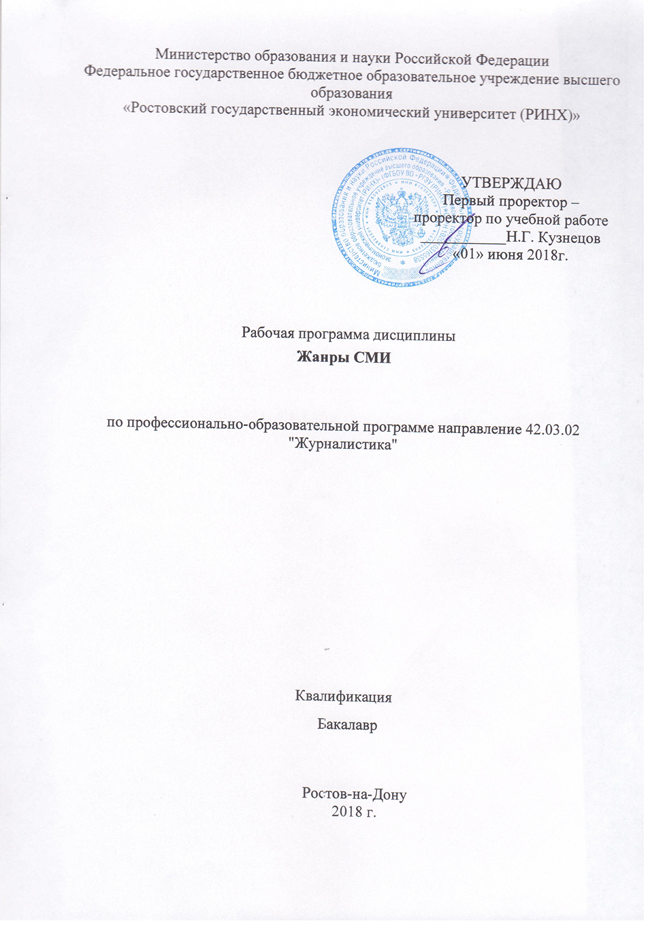 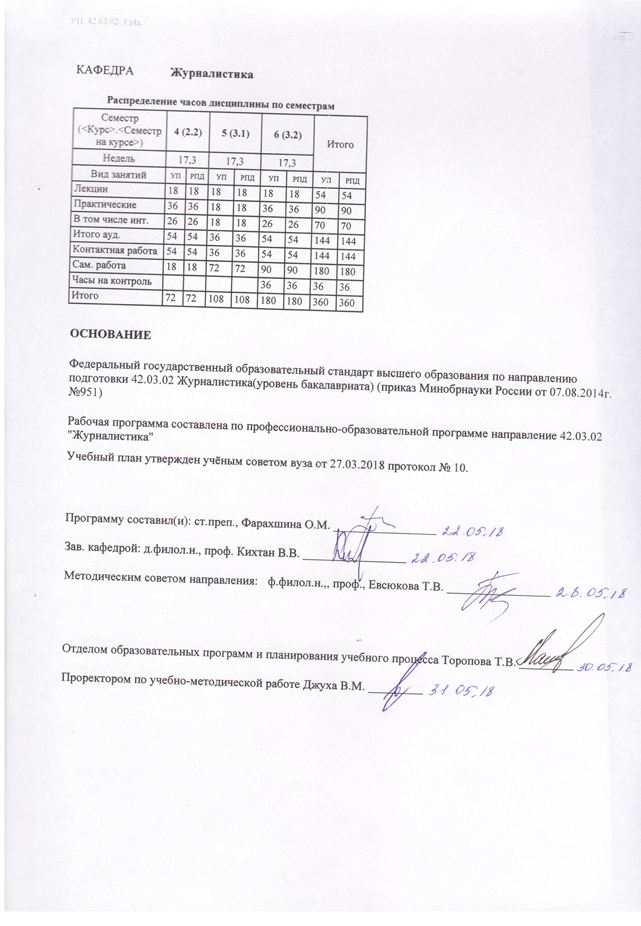 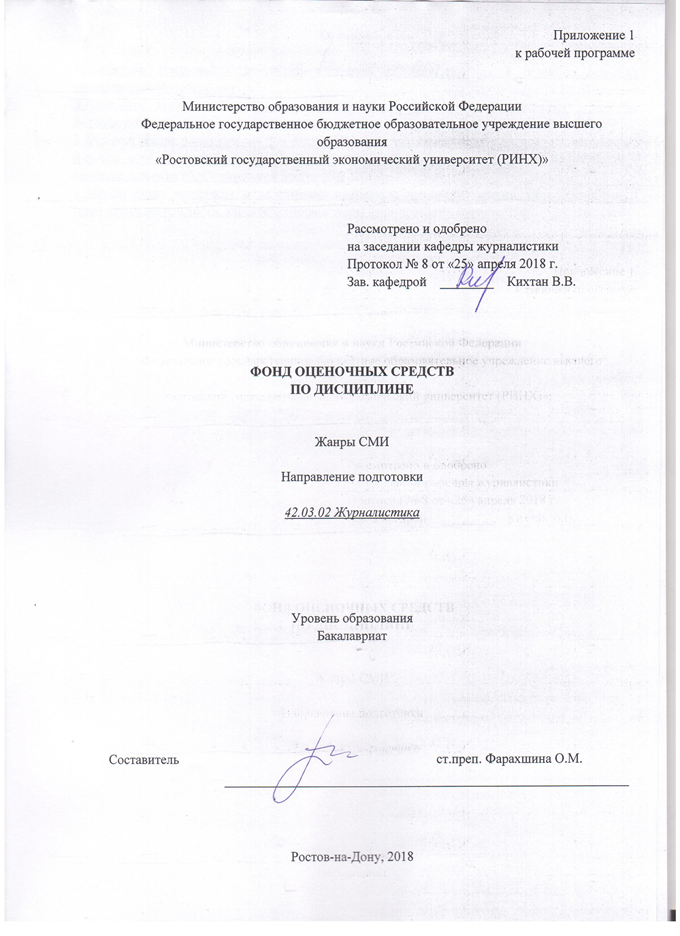 Оглавление1 Перечень компетенций с указанием этапов их формирования в процессе освоения образовательной программы	32 Описание показателей и критериев оценивания компетенций на различных этапах их формирования, описание шкал оценивания	3 3 Типовые контрольные задания или иные материалы, необходимые для оценки знаний, умений, навыков и (или) опыта деятельности, характеризующих этапы формирования компетенций в процессе освоения образовательной программы	64 Методические материалы, определяющие процедуры оценивания знаний, умений, навыков и (или) опыта деятельности, характеризующих этапы формирования компетенций	331 Перечень компетенций с указанием этапов их формирования в процессе освоения образовательной программыПеречень компетенций с указанием этапов их формирования представлен в п. 3. «Требования к результатам освоения дисциплины» рабочей программы дисциплины. 2 Описание показателей и критериев оценивания компетенций на различных этапах их формирования, описание шкал оценивания  2.1 Показатели и критерии оценивания компетенций:  2.2 Шкалы оценивания:   Текущий контроль успеваемости и промежуточная аттестация осуществляется в рамках накопительной балльно-рейтинговой системы в 100-балльной шкале:Экзамен:84-100 баллов (оценка «отлично») 67-83 баллов (оценка «хорошо») 50-66 баллов (оценка «удовлетворительно») 0-49 баллов (оценка «неудовлетворительно») Зачет: 50-100 баллов (зачет)0-49 баллов (незачет)3 Типовые контрольные задания или иные материалы, необходимые для оценки знаний, умений, навыков и (или) опыта деятельности, характеризующих этапы формирования компетенций в процессе освоения образовательной программыМинистерство образования и науки Российской ФедерацииФедеральное государственное бюджетное образовательное учреждение высшего образования«Ростовский государственный экономический университет (РИНХ)»Кафедра журналистикиТесты письменные и/или компьютерные*по дисциплине Жанры СМИ Банк тестов по темамФорма диалога присутствует в журналистском жанреА. отчетаБ. корреспонденцииВ. заметкиГ. интервьюК исследовательско-образным жанрам журналистики относитсяА. памфлетБ. статьяВ. эссеГ. РепортажКак называется материал, в котором читателям дается наглядное представление о том, или ином  событии через непосредственное восприятие журналиста ­ очевидца или действующего лица? А.Интервью.Б. Репортаж.В. Очерк.Какие элементы жанров журналист может включить в репортаж?А. Элемент  отчета.Б. Элемент беседы, интервью.В. Зарисовки.Г. Прямую речь.Д. Красочное отступление.Е. Картинное описание какого­нибудь эпизода. Ж. Характеристику персонажей.З. Литературный образ, исторические параллели.От чьего  лица ведется рассказ в репортажах?А. От автора, который присутствовал на событии. Б. От автора, который был участником события.В. От человека, который рассказывал автору о событиях.Как строится повествование репортажа?А. Автор называет себя «я», «мы».Б. Автор придумывает вымышленное имя.Какие виды репортажей вам известны? ­Найди соответствие:А.  Материал, повествующий о каком­нибудь общественно значимом событии, произошедшем недавно. Это событие должно быть описано оперативно, иначе новость потеряет значение. Событие , в котором автор является участником или свидетелем , проходит помимо его воли. Журналисту приходится излагать события в хронологическом порядке, ибо перестановка фактов  может нарушить их логический ход, что будет являться нарушением истины.  Б.  Автор идет не от событий, а от темы, которую выбрал автор по своей инициативе; он избирает объект, направляется туда, участвует в событиях, собирает материал, наблюдая. В этом  случае  не обязательно придерживаться хронологии. Журналист пишет репортаж так, как ему  В.  Выдвигается проблема, осмысливается, анализируются  собранные материалы. С их помощью журналист обращает внимание читателей на тот или иной вопрос, требующий дальнейшего обсуждения и решения. Тематический репортаж.Постановочный репортажСобытийный репортажНайди правильный ответ:А. В языке  и стиле репортажа могут быть два языковых начала: документальность и художественность.Б. Автор не может в репортаже делиться своими наблюдениями, переживаниями, приводить подробности, чтобы не навязывать своего мнения читателю.В. Чертой репортажа является динамично развивающееся действие.Как называются небольшие, порой однофразные сообщения, не имеющие своего заголовка?А. Хроника.Б. Корреспонденция.В. Заметка.Какие названия рубрик подходят к хронике, а какие к информации?А. Хроника.Б. Информация.В. «Коротко о разном»Г. «Отовсюду»Д. «Лента времени» и т.д.А.  Расширенная информацияБ. Короткая информацияВ. «Только факты»«Г. День за днём»Д. «Новости»Найди соответствие:А. 10 – 30 строк, имеет свой заголовок. Это хроника с подробностями. Такое изложение даёт яркое представление о случившемся событии.Б. 40 ­50 строк, заголовки, подзаголовки. Излагает события более широко, с многочисленными подробностями. Имеет возможность дать в тексте историческую справку, привести сравнение, характеристику людей, принимавших участие в событии, описать местный колорит (кратко), начать описание вступлением и завершить концовкой.Какой жанр публицистики освещает такие события, как слёт, встреча, выставка, митинг, соревнование, праздники и т.д.?А. Заметка.Б. Комментарий.В. Отчёт.Найди соответствие:Общий отчётТематический отчётА.  Не только сообщается о событии, но и комментируется, оценивается событие, делаются выводыБ.  Сообщение о событии с изложением фактов в хронологическом порядке, без комментариев3)  Отчёт с комментариямиВ.  Описание проходившего события выборочно, то есть только некоторые вопросы темы, нужные журналистуКак называется письмо читателя с ответом или комментарием редакции, специалиста?А. Заметка.Б. Комментарий.В. Отчёт.Как называется беседа, предназначенная для опубликования в прессе или передаче по радио?А. Интервью.Б. Репортаж.В. Очерк.Какие существуют требования к интервью?А. Указать, с кем ведётся беседа (фамилия, имя, отчество, профессия, должность).Б. Указать с кем ведётся беседа (фамилия, имя, отчество, должность, семейное положение, год рождения и т.д).В. Указать, что является целью беседы, темой.Г. Общее изложение мнения этих людей по вопросам, избегая деталей.Д. Сообщаются подробности, новости.Е. Сообщается, как получено (в личной беседе, по телефону).Каковы особенности интервью?А. В нём ведётся изложение фактов от имени человека, которого интервьюируют, а не от имени журналиста.Б. В нём ведётся изложение фактов от имени журналиста.Что должен знать и уметь журналист при подготовке к интервью?А. Ориентироваться в теме.Б. Задавать интересные вопросы.В. Избегать вопросов, требующих односложных  ответов.Г. Отражать интересы читателей.Д. Наводить на нужные журналисту ответы.Е. Готовиться заранее, продумывать вопросы.Ж. Заранее показать вопросы собеседнику.З. Если собеседник не ответил на вопрос, вернуться к этой теме позднее в другой форме.И. Не задавать два вопроса сразу.Как оформляется интервью?А. Интервью предполагает предварительное описание для введения читателя в курс дела.Б.  Журналист не должен комментировать интервью, чтобы не искажать смысл ответов собеседника.В. Журналист обязательно должен сделать свой вывод, чтобы последнее слово осталось за ним.Найди соответствие:Виды интервьюИнтервью ­ монологиИнтервью ­ диалогиКоллективное интервьюАнкетаИнтервью ­ зарисовкаОпределениеА. Мнение  нескольких людейБ. Журналист не только задаёт вопросы, он высказывает своё мнение по поводу темы или вопросов беседы, рассказывает об обстановке во время беседы, комментирует её, сообщает о своём впечатлении об ответах, воссоздаёт в какой­то мере облик своего собеседникаВ. Вопросы ­ ответыГ. Один вопрос ­ подробный ответД. Массовый вид интервью, полученные ответы анализируются, и делаются выводыКаковы цели корреспонденции?А. Проанализировать факт или группу фактов, какое­ то явление из политической, экономической или культурной жизни.Б. Оперативно и чётко описать факт из жизни.В. Обратиться к какой­ либо определённой группе людей, от которых зависит решение данного вопроса.Как называется материал, который освещает факты и явления общественной жизни, теоретически и практически обобщая и научно анализируя их?А. Репортаж.Б. Очерк.В. Статья.Каковы задачи статьи?А. Осмыслить не локальную ситуацию, а явления или группу явлений, выводы большого масштаба.Б. Проанализировать факт или группу фактов, какое – то явление из политической, экономической или культурной жизни.24. По каким принципам строится корреспонденция и статья? Найдите соответствие:1. СтатьяОт частного к общему ( локальная ситуация)2. Корреспонденция2)  От общего к частномуА. Здесь развиваются теоретические проблемы; описывается политика, вскрываются недостаткиБ.  Описываются не только факты, раскрывается их сущность, внутренний смысл, подробности с места, картинка событий, характеристика персонажейТребования к статье:А. Материал должен носить дискуссионный характер.Б. Материал должен давать пищу для размышлений.В. В материале не должен присутствовать творческий стиль.Г. В материале должна присутствовать убедительность ( с помощью примеров, фактов, иллюстраций).Д. В материале не должна присутствовать критика.Е. Материал  должен обличать недостатки, но не волновать читателя.Ж. Материал должен содержать выводы, оценки, рекомендации.З. Нельзя использовать литературные приёмы, элементы зарисовки, очерка, диалога и т.д.И. В материале должны присутствовать логика аргументации, точность словоупотребления, целеустремлённость, доходчивость.Как называется малая форма художественной литературы, рассказ, построенный на фактическом материале, а не на вымысле?А. Репортаж.Б. Очерк.В. Статья.По каким законам жанра пишется публицистический очерк?А. Очеркист даёт оценку событиям и фактам, исследуя вопрос в нужном ему ракурсе, по определённому плану.Б. Очерк призван дать образное представление о людях, показать явления. Его герои – живые люди, события в нём воспроизводятся документально.Что общего между очерком и рассказом?А. Очерк ведёт повествование без приукрашивания фактов и событий, ему противопоказана выдумка, «домысливание».Б. Очерк роднит с рассказом описание природы и героев, использование различных средств, помогающих придать изложению художественную выразительность.Найдите соответствие определений и этапов очерка:ЭкспозицияЗавязкаКульминацияКонцовкаА. Начало действияБ. Развязка (итоги, результаты)В. Введение читателя в курс событий, характеристика действующих лиц, описание героев или условий, в которых будут разворачиваться событияГ. Наивысшее напряжение ( события, само действие)Каковы требования к написанию очерка?А. Очерк – это образное и рельефное развитие темы.Б. Язык очерка образен, меток, отточен, используются эпитеты, метафоры, меткие сравнения, народные поговорки, живая речь героев.В. Очерк не обязательно строить так, чтобы в нём раскрывались смысл и значение явления.Найдите соответствие:1) Сюжетный очеркА. СобытийныйБ. Проблемный2) Описательный очеркВ. ПортретныйГ. Путевойа) В таких очерках внимание читателей сосредоточено на решении злободневных вопросовб) Наблюдение фактов и явлений во время поездки. В путевых заметках повествование ведётся в чисто информационном плане, а в путевом очерке автор приводит не только факты, но и анализирует их, раскрывает сущность, рассуждает по их поводу.в) Посвящается событию, явлению. Он пишется красочно, эмоционально, необходимо подробно передать в нём картину события, которая даёт повод для интересных сопоставлений, размышлений, обобщений.г) О человеке, герое, его черты живо описываются  (только положительный персонаж). Обобщённые образы героев, фамилии их могут быть изменены, а также названия мест. Информационное сообщение о событии или мероприятии — этоА. корреспонденцияБ. отчетВ. эссеГ. очеркЭффект присутствия, достоверности, сопереживания характерен дляА. репортажаБ. фельетонаВ. отчетаГ. корреспонденцииАнкетирование как способ получения информации используется в жанреА. репортажаБ. рецензииВ. обозренияГ. отчета «Лид» в журналистике имеет значениеА. особенности языка произведенияБ. особенности стиляГ. жизненный материал произведенияД. первые фразы текста Слово «пластика» заимствовано изА. испанского языкаБ. греческого языкаВ. английского языкаГ. португальского языка36.. «Строителем» кадра, специалистом, обеспечивающим пластику экрана в тележурналистике, являетсяА. осветительБ. редакторВ. операторГ. статист37.Монтаж, не свойственный журналистскому произведению -А. перпендикулярныйБ. ассоциативныйВ. перекрестныйГ. параллельный2. Инструкция по выполнениюГруппа студентов делится на 2 подгруппы для оценки наибольшей эффективности усвоения материала. Каждая подгруппа получает свой объем тестов либо в распечатанном виде, либо в электронном. Возможно прохождение теста в соревновательном характере: на время, на развернутость ответа в дополнение к варианту ответа, на приведение примеров к предлагаемым ответам. Тесты рассматриваются студентом последовательно, маркировка правильного ответа, по мнению студента, обводится ручкой или маркером. Тексты сдаются или предоставляются (если они пройдены в электронном варианте) преподавателю. Результаты прохождения тестов, разбор ошибок преподаватель озвучивает в тот же день.3. Критерии оценки:- оценка «зачтено» выставляется студенту, если его ответы по тестам правильны от 65% общего числа ответов. Если прохождение тестов предполагало соревновательный эффект, то включаются критерии времени, полноты ответа, верности, яркости и оригинальности приведенных дополнительно примеров по тестам;- оценка «не зачтено» выставляется студенту, если его ответы по тестам неверны в 65-70% от общего числа ответов, либо если прохождение тестов предполагало соревновательный эффект, то включаются критерии времени, полноты ответа, верности, яркости и оригинальности приведенных дополнительно примеров по тестам;А также:- Оценка «отлично» 84-100 баллов – ответы по тестам фактически верны в 80%, что демонстрирует наличие глубоких исчерпывающих знаний в объеме пройденной программы дисциплины в соответствии с поставленными программой курса целями и задачами обучения; правильные, уверенные действия по применению полученных знаний на практике, усвоение основной и знакомство с дополнительной литературой;- Оценка «хорошо» 67-83 баллов - ответы по тестам фактически верны в 65%, что демонстрирует наличие достаточно полных знаний в объеме пройденной программы дисциплины в соответствии с целями обучения, правильные действия по применению знаний на практике, обучающийся усвоил основную литературу, рекомендованную в рабочей программе дисциплины;- Оценка «удовлетворительно» 50-66 баллов - ответы по тестам фактически верны в 50%, что демонстрирует наличие знаний не в полном объеме пройденного курса, наличие ответов с отдельными ошибками, возможны ошибки и по применению знаний на практике;- Оценка «неудовлетворительно» 0-49 баллов - ответы по тестам фактически верны в 30%, что демонстрирует ответы не связаны с вопросами, наличие грубых ошибок в ответе, непонимание сущности излагаемого вопроса, неумение применять знания на практике, неуверенность и неточность ответов.Составитель ________________________ О.М.Фарахшина «10» апреля 2018г.Министерство образования и науки Российской ФедерацииФедеральное государственное бюджетное образовательное учреждение высшего образования«Ростовский государственный экономический университет (РИНХ)»Кафедра журналистикиПеречень дискуссионных тем для круглого столапо дисциплине Жанры СМИ Познавательно-тематический репортаж и его особенности.Современный аналитический репортаж: приемы и композиция.Репортажное повествование: специфика, приемы и методы.Особенности репортажа в журнале «Русский репортер».Аналитические и художественно-публицистические элементы современного репортажа.Интервью как метод и жанр.Психология интервью.Специфика сетевого интервью.Пресс-конференция, брифинг, выход к прессе как специфические формы интервью.Портретное интервью и его особенности.Специфика интервью-расследования и область его применения.Этические аспекты интервью.Жанр версии в современной аналитической журналистике.Современная аналитическая корреспонденция на страницах региональных газет.Прогноз и его методы.Журналистский эксперимент.Мониторинг как аналитический жанр и метод.Рейтинг как компонент аналитического текста.Социологическое резюме и его особенности в современной прессе.Современные классификации жанра статьи и их специфика.Языковые особенности современной публицистической статьи.Жанр научно-популярной статьи в современной прессе.Общетеоретическая статья и ее особенности.Полемическая статья и ее особенности.Передовая (редакционная) статья на современном этапе.Современный обзор СМИ как аналитический жанр.Специфика жанра обозрения на страницах журнала «Эксперт».Общие и отличительные черты своевременных статьи и обозрения.Современная рецензия и ее композиционные особенности. Исповедь как журналистский жанр.Открытое письмо: возникновение и трансформация жанра.Журналистское расследование как аналитический жанр.Современные подходы и методы журналистского расследования.Юридические и этические вопросы журналистского расследования.Журналистское расследование на страницах региональных СМИ.Художественный метод в журналистике и литературе. Современная социальная зарисовка в СМИ и блогосфере. Современная отечественная колумнистика: специфика и жанровое своеобразие. Трансформация жанра очерка в XIX-XXI вв. Современный портретный очерк в прессе. Стилистические и композиционные особенности. Жанр путевого очерка в трэвел-журналистике: проблемы и перспективы. Жанр «зеленой» зарисовки (этюды о природе) как часть экологической журналистики. Эссе как синкретичный жанр. Место эссе в отечественной журналистике. Современное философское эссе.Литературно-критическое эссе на современном этапе: традиции и новаторство. Языковые особенности современной научно-популярной эссеистики.Жанры, язык и стиль научной журналистики.Публицистическое эссе на страницах отечественной прессы.Языковые особенности современной сатирической журналистики.История развития жанра фельетона в отечественной журналистике.Специфика современного фельетона в отечественной журналистике.Памфлет как жанр сатирической журналистики.Жанр пародии в современных СМИ.Сатирический комментарий и его композиционные и языковые особенности. Сатирическая журналистика в Росси: история вопроса. Житейская история как журналистский жанр. Специфика лида в аналитических и художественно-публицистических текстах.Аналитический лид и его разновидности. Современный аналитический текст (структура и язык).  Современная аналитическая журналистика: проблемы и перспективы развития.Программа проведения и/или методические рекомендации по подготовке и проведению. Студентам будет предложено организовать 3 или более подгруппы для выбора темы, угла зрения на данную тему или круга тем для дискуссионного обсуждения. Подготовка для дискуссии, полемики, круглого стола требует от студента прочтения и освоения дополнительной литературы, а также, если тема касается представления современных способов создания коммуникативной ситуаций, то студентам будет предложено продемонстрировать сценарий событий или программу действий, организовать в деловой игре показ события. От студентов, организующих круглый стол, должен быть делегирован модератор для организации и успешного проведения дискуссии. Модератор так же обязан свободно владеть выбранной для обсуждения темой, знать все проблемные точки обсуждения, уметь вовремя переключить или «разогреть» дискуссию.Критерии оценки:- оценка «зачтено» выставляется студенту, если его ответ является полным, самостоятельным, содержит элементы анализа, знание типологических особенностей издания и их подтверждение, знание исторических реалий прессы данной страны, особенностей публицистической системы образов и композиционного решения выбранных текстов;- оценка «не зачтено» выставляется студенту, если его ответ является не полным, несамостоятельным, не содержит элементы анализа типологических особенностей издания и в его ответе нет подтверждения сделанным выводам или отсутствуют выводы как таковые.А также:-Оценка «отлично» 84-100 баллов – ответы по тестам фактически верны в 80%, что демонстрирует наличие глубоких исчерпывающих знаний в объеме пройденной программы дисциплины в соответствии с поставленными программой курса целями и задачами обучения; правильные, уверенные действия по применению полученных знаний на практике, усвоение основной и знакомство с дополнительной литературой;- Оценка «хорошо» 67-83 баллов - ответы по тестам фактически верны в 65%, что демонстрирует наличие достаточно полных знаний в объеме пройденной программы дисциплины в соответствии с целями обучения, правильные действия по применению знаний на практике, обучающийся усвоил основную литературу, рекомендованную в рабочей программе дисциплины;- Оценка «удовлетворительно» 50-66 баллов - ответы по тестам фактически верны в 50%, что демонстрирует наличие знаний не в полном объеме пройденного курса, наличие ответов с отдельными ошибками, возможны ошибки и по применению знаний на практике;- Оценка «неудовлетворительно» 0-49 баллов - ответы по тестам фактически верны в 30%, что демонстрирует ответы не связаны с вопросами, наличие грубых ошибок в ответе, непонимание сущности излагаемого вопроса, неумение применять знания на практике, неуверенность и неточность ответов.Составитель ________________________ О.М.Фарахшина «10» апреля 2018г.Министерство образования и науки Российской ФедерацииФедеральное государственное бюджетное образовательное учреждение высшего образования«Ростовский государственный экономический университет (РИНХ)»Кафедра журналистикиТемы рефератовпо дисциплине Жанры СМИ Тема «Понятие жанра в журналистике»Жанр в системе литературы и в системе журналистики. Формирование понятийного аппарата. История развития журналистских жанров в отечественной журналистике. Становление жанровой системы в XIX веке, трансформация в XX веке с учетом специфики развития вертикальной системы партийной прессы. Трансформация системы в 1990-е годы: исчезновение одних жанров, появление новых (западная калька), изменение представлений и стандартов о новостной журналистике. Журналистика факта и журналистика мнения. Альтернативные жанровые системы, сформировавшиеся в отечественных СМИТема «Жанрообразующие факторы»Чтение и анализ статьи Л.В. Шибаевой «Жанры в теории и практике журналистики». Поиск темы журналистского произведенияПонятие темы, проблемы и метода работы над журналистским произведением. Связь темы с типом жизненного материала. Понятие журналистского темника. Работа с журналистским дневником как источником темТема «Факт как основа журналистского произведения»Современная журналистика факта. Поиск фактической информации в интернете. Проблема верификации фактов. Группировка фактов в журналистском произведении. Работа с обыденными и научными фактами. Способы представления фактов в журналистском произведении в зависимости от его жанраТема «Композиция журналистского произведения»Общие понятия о композиции и структурных компонентах текста. Композиция и архитектоника. Сюжет и фабула. Разновидности композицииТема «Эмпирические методы журналистики»Особенности метода полного включенного наблюдения (журналист меняет профессию). Мировой опыт применения данного метода в журналисткой работе. Применение его в репортажной журналистике. Разновидности метода интервью. Научные классификации. Метод фокус-групп. Опыт применения метода интервью как основы построения журналистского произведения. Метод эксперимента, его научная основа. Опыт применения данного метода в журналистикеТема «Современные информационные жанры»Классификации по Тертычному, по Кройчику, др. варианты. Жанрообразующие факторы информационных жанров. Языковые особенности информационных жанровТема «Заметка»Типы информационного содержания заметки: фактологическая, вероятностная, превентивная, оценочная, нормативная, программная информация. Жанровые виды заметки: событийная, заметка-анонс, аннотация, мини-рецензия, блиц-портрет, мини-обозрение, мини-история, мини-совет.«Жесткая» новость и ее разновидности. Структура, специфика построения зачина. Разновидности заголовочного комплекса «жесткой» новости (газеты, информленты). Хроника как разновидность «жесткой» новости. Особенности «мягкой» новости: ее языковые особенности.Развернутая заметка – заметка с «двойным дном». Особенности работы с несколькими фактами в заметке.Структура заметки («жесткой», «мягкой», развернутой). Типы заходов: что, кто, где, когда и т.п.Тема «Информационный и аналитический отчет»История возникновения и развития данного жанра, его трансформация. Предмет, функция и метод информационного и аналитического отчетов – различия и общее. Языковые особенности информационного отчета. Языковые особенности аналитического отчета. Сравнительный анализ информационного и аналитического отчетов. Сфера применения информационного и аналитического отчетов. Разница между информационным отчетом, развернутой заметкой и событийным репортажем. Мнение и факт в аналитическом отчете – границы дозволенногоТема «Интервью»Информационное интервью, его особенности. Разновидности информационного интервью. Структура информационного интервью. Аналитическое интервью и его специфика. Разновидности аналитического интервью. Его структура. Формы интервью. Подготовка к интервью. Преамбула интервью. Проведение интервью. Этап согласования интервью. Типы вопросов. «Глупые вопросы». Сравнительный анализ информационных и аналитических интервью. Беседа как разновидность аналитического интервью. Дискуссия как разновидность аналитического интервью, специфика и характер проведения. Глубинное личностное интервью как синкретичный жанр. Психологические методы и приемы глубинного интервью. Круглый стол, особенности его проведения и организации, роль журналиста в круглом столе. Пресс-конференция, брифинг, выход к прессеТема «Репортаж»Разновидности репортажа. Специфика событийного, аналитического и тематического репортажей, особенности их структурно-композиционных решений. Структура репортажа («классическая схема»). Разновидности репортажной композиции. Структурные компоненты репортажного текста. Речевые стратегии. Зарисовочный компонент. Приемы создания эффекта присутствияТема «Лид»Лид как структурный компонент текста. Цели и задачи. Разновидности лидов в зависимости от жанрового своеобразия текста. Особенности аналитического лидаТема «Малые информационные жанры»Блиц-опрос, вопрос-ответ, некролог. Структура жанров. Языковые особенности.Темы для 5 семестра: Тема «Современные аналитические жанры»Современная система аналитических жанров. Их предметное поле, функциональное предназначение и особенности методов. Трансформация аналитических жанров в современной системе журналистики. Тенденции и перспективы. Внутрижанровое деление по традиционной системе и на основе альтернативных жанровых системТема «Корреспонденция»Специфика корреспонденции как аналитического жанра. Предметная особенность данного жанра. Тема корреспонденции. Особенности построения корреспонденции. Языковая специфика. Корреспонденция аналитическая и информационная – схожесть и отличительные черты.Тема «Аналитические методы журналистики»Аналитические методы и их особенности. Применение методов в зависимости от жанра аналитического текста. Метод экстраполяции, метод сценариев, метод аналогии и др.Тема «Аналитический текст и его структурные особенности»Структура аналитического текста, его композиционные особенности. Тезис, доказательство, аргументация как структурные элементы аналитического текста. Виды и типы доказательств. Особенности аргументации в аналитическом тексте. Логические законы. Логические ошибки в аналитическом текстеТема «Жанр комментарий и авторской колонки»Отличительные особенности современного комментария и авторской колонки. Специфика построения каждого из жанров. Особенности колумнистики в современной печатной и сетевой журналистикеТема «Обзор и его разновидности»Обзор СМИ: обзор-презентация, тематический обзор, безадресный обзор. Особенности обзора СМИ. Специфика построение, область применения в современной журналистике. Аналитический компонент. Обзор писем читателейТема «Специфика жанра обозрения в современной прессе»История развития жанра, его специфика на современном этапе. Предметное поле обозрения. Функциональное назначение жанра. Специфика структуры. Языковые особенности. Прогнозирование как обязательный компонент жанра обозрения. Аналитические методы прогнозирования (метод экспертных оценок, метод аналогий, экстраполяции и др.) в обозрении. Тематическая направленность обозрений в современных СМИТема «Открытое письмо»История возникновения и развития данного жанра. Открытое письмо на современном этапе. Его разновидности. Жанровые признаки. Предметно-тематическая область и функциональное предназначение. Структурно-композиционные и языковые особенности. Риторические приемыТема «Рецензия»Трансформация жанра на современном этапе. Жанровые признаки рецензии, особенности ее структуры и композиции, языковые особенности рецензии. Разновидности рецензии, ее функциональное предназначение. Проблема объективного и субъективного в жанре рецензииТема «Аналитическая статья и ее особенности»Виды статьи. Языковые особенности жанра статьи в зависимости от вида. Структура статьи. Композиционные решения данного жанра. Предметное поле аналитической статьи. Аналитические методы статьи24. Тема «Журналистское расследование»История развития и трансформации жанра. Журналистское расследование на современном этапе. Приемы и мет оды журналистского расследования. Языковые и структурные особенности«Новые аналитические жанры»Социальное резюме, анкета, мониторинг, рейтинг, прогноз, версия, эксперимент. Особенности данных жанров. Период и причины их появления на страницах отечественной периодикиТема «Художественный метод в журналистике и его особенности»Отличие и схожесть жанров художественной литературы и журналистики. Типизация как основной прием художественной публицистики. Понятие художественного образа в литературе и публицистике. Современный художественный образ в журналистикеТема «Современная зарисовка»Зарисовка как жанр художественной публицистики. Особенности жанра. Зарисовки о природе: особенности данного жанра. Анализ современных этюдов о природе. Социальная зарисовка и ее особенности. Социальная зарисовка как жанр отечественной блогосферы. Портретная зарисовка как этюд портретного очерка. Зарисовка как самостоятельный жанр и как компонент репортажа и очерка. Традиции и новаторство. Языковые и стилистические особенностиТема «Современная очерковая журналистика»Очерк как основной жанр художественной публицистики. История развития и трансформации жанра. Очерк в журналистике и литературе: общее и различия. Классификации современного журналистского очерка. Портретный очерк и его специфика. Психологизм. Путевой очерк, специфика развития данного жанра. Путевой очерк на современном этапе: бытописание нравов в трэвел-журналистике. Проблемный очерк и его специфика. Языковые особенности очерковой журналистики. Художественный образ как основной прием очеркистки. Примеры портретного, путевого и проблемного очерков. Языковых и композиционные особенности современного очеркаТема «Эссе как журналистский жанр»Эссе как публицистический жанр. Истоки возникновения жанра. Эссе в отечественной и мировой публицистике. Разновидности эссеистики. Требования жанра. Особенности языка и композиции в зависимости от разновидности эссе. Публицистическое эссе. Научно-популярное эссе.  Литературно-критическая и искусствоведческая современная эссеистика. Философское эссе и его особенностиТема «Сатирическая журналистика: методы и приемы создания эффекта комического»Понятие «сатиры» и «юмора». Специфика сатирических жанров журналистики. Сатирическая журналистика в России: история вопроса, развитие, трансформация сатирической журналистики, ее жанров, приемов и методов. Внутривидовое деление на жанры. Разбор и анализ методов и приемов создания комического. Сатирическая журналистика сегодняТема «Современный фельетон»Особенности жанра: предмет, функция и метод. Современный фельетон. Способы создания комического эффекта в фельетоне. Композиционные особенности фельетона. Традиции отечественной фельетонистики. Особенности современного фельетонаТема «Современный памфлет»Особенности памфлета как сатирического жанра. Отличие от фельетона. История развития жанра. Памфлет сегодня. Языковые и стилистические особенности современного памфлетаТема «Пародия как сатирический журналистский жанр»Особенности пародии как публицистического жанра. История развития жанра. Область применения пародии в современной публицистике. Современная пародия в СМИТема «Сатирический комментарий в отечественной журналистике»Специфические черты жанра. Схожесть и различия аналитического и сатирического комментария. Основные приемы конструирования сатирического комментария: композиция и языковые особенности.Методические рекомендации по написанию, требования к оформлению Студент самостоятельно по желанию может выбрать тему, угол зрения на данную тему или круг тем, либо провести исследование коммуникативной культуры журналиста, типологического облика средств массовой информации России. Подготовка эссе, рефератов, докладов, сообщений требует от студента прочтения и освоения дополнительной литературы, а также, если тема касается исследования издания, то и анализа выбранного средства массовой информации либо выбор материала по творческой канве журналиста-публициста или издателя. Критерии оценки:- оценка «зачтено» выставляется студенту, если его доклад является полным, самостоятельным, содержит элементы анализа, знание типологических особенностей издания и их подтверждение, знание исторических реалий прессы данной страны, особенностей публицистической системы образов и композиционного решения выбранных текстов;- оценка «не зачтено» выставляется студенту, если его доклад является не полным, несамостоятельным, не содержит элементы анализа типологических особенностей издания и в его ответе нет подтверждения сделанным выводам или отсутствуют выводы как таковые.А также: -Оценка «отлично» 84-100 баллов - изложенный материал фактически верен, наличие глубоких исчерпывающих знаний в объеме пройденной программы дисциплины в соответствии с поставленными программой курса целями и задачами обучения; правильные, уверенные действия по применению полученных знаний на практике, грамотное и логически стройное изложение материала при ответе, усвоение основной и знакомство с дополнительной литературой;- Оценка «хорошо» 67-83 баллов - наличие твердых и достаточно полных знаний в объеме пройденной программы дисциплины в соответствии с целями обучения, правильные действия по применению знаний на практике, четкое изложение материала, допускаются отдельные логические и стилистические погрешности, обучающийся усвоил основную литературу, рекомендованную в рабочей программе дисциплины;- Оценка «удовлетворительно» 50-66 баллов - наличие твердых знаний в объеме пройденного курса в соответствии с целями обучения, изложение ответов с отдельными ошибками, уверенно исправленными после дополнительных вопросов; правильные в целом действия по применению знаний на практике;- Оценка «неудовлетворительно» 0-49 баллов - ответы не связаны с вопросами, наличие грубых ошибок в ответе, непонимание сущности излагаемого вопроса, неумение применять знания на практике, неуверенность и неточность ответов на дополнительные и наводящие вопросы.Составитель ________________________ О.М.Фарахшина «10» апреля 2018г.Министерство образования и науки Российской ФедерацииФедеральное государственное бюджетное образовательное учреждение высшего образования«Ростовский государственный экономический университет (РИНХ)»Кафедра журналистики Комплект разноуровневых заданий по дисциплине Б1.В.10 Жанры СМИ Выберите один или несколько вариантов ответа 1.Форма диалога присутствует в журналистском жанреа. отчетаб. корреспонденциив. заметкиг. интервью2. К исследовательско-образным жанрам журналистики относитсяа. памфлетб. статьяв. эссег.репортаж3. Закон РФ «О средствах массовой информации» был принят ва. 1991 годуб. 1994 годув. 2001 годуг. 2005 году4. Недопустимость злоупотребления свободой массовой информации закреплена взаконе РФ статьейа. десятойб. четвертойв. двадцать пятойг. сорок первой5. Деятельность СМИ может быть прекращена или приостановлена на основанииЗакона РФ статьейа. тридцать третьейб. шестнадцатойв. шестидесятойг. девятой6. Первые печатные периодические издания возникли после изобретениякнигопечатанияа. Иоганном Гутенбергомб. Иваном Федоровымв. Абрагамом Фергуеномг. Теофрастом Рено7.Журналистов образно называют представителямиа. третьей властиб. второй властив. четвертой властиг. первой власти8. Пергамент как материал для письма был изобретен ва. Россииб. Европев. Африкег. Азии9. Бумага попала в Европу через Японию и арабские страны ва. XIV векеб. X векев. XVII векег. XVIII веке10. День свободной прессы в России отмечаетсяа. 5 маяб. 7 маяв. 13 январяг. 21 января11. В статье 29 Закона РФ о СМИ закреплено положение об обязательностиа. определения тиража изданияб. аккредитации журналистав. обязательности бесплатных экземпляров периодических изданийг. ответственности за злоупотребление свободой массовой информации12. Главная цель журналистского труда состоит ва. сборе информацииб. ее обработкев. создании журналистского текстаг. передаче информации13. Информационное сообщение о событии или мероприятии — этоа. корреспонденцияб. отчетв. эссег. очерк14. Эффект присутствия, достоверности, сопереживания характерен дляа. репортажаб. фельетонав. отчетаг. корреспонденции15.Анкетирование как способ получения информации используется в жанреа. репортажаб. рецензиив. обозренияг. отчета16. Главная цель журналистского труда —а. информацияб. коммуникацияв. репрезентацияг. интенсификация17. Редакция осуществляет свою деятельность на основе статьи Закона о СМИа. двадцать третьейб. седьмойв. девятнадцатойг. сороковой18. Потиражный сбор СМИ, специализирующихся на производстве рекламных илиэротических изданий, определяетсяа. главным редактором журналаб. учредителем СМИв. прокуратуройг. Правительством РФ19. Выпуск программ эротического характера допускается по местному времениа. с 23 до 4 часовб. с 21 до 5 часовв. с 24 до 5 часовг. с 24 часов20. Обязанности журналиста Законом РФ о СМИ закреплены в статьеа. пятидесятойб. сорок девятойв. десятойг. шестьдесят третьей21. Главным компонентом любого рода и вида журналистики являетсяа. изображениеб. звукв. литературная основаг. комментарий22. «Лид» в журналистике имеет значениеа. особенности языка произведенияб. особенности стиляг. жизненный материал произведенияд. первые фразы текста23. Слово «пластика» заимствовано иза. испанского языкаб. греческого языкав. английского языкаг. португальского языка24. «Строителем» кадра, специалистом, обеспечивающим пластику экрана втележурналистике, являетсяа. осветительб. редакторв. операторг. статист25. Монтаж, не свойственный журналистскому произведению —а. перпендикулярныйб. ассоциативныйв. перекрестныйг. параллельный26. Учредителем (соучредителем) СМИ может бытьа. любой гражданин РФб. лицо без гражданствав. гражданин, признанный недееспособнымг. объединение граждан, предприятие, учреждение, чья деятельность законом незапрещена27. Расположите годы начала работы телевидения в городах России вхронологическом порядкеа. Ленинградб. Киевв. Москваг. Краснодар28. Первым журналом для женщин в России была. «Дамский мир»б. «Женский вестник»в. «Работница»г. «Женщина»29. В объекте радио- и телепрограмм реклама не должна превышатьа. 20 % объема вещанияб. 40 % объема вещанияв. 25 % объема вещанияг. 10 % объема вещания30 Распространение продукции СМИ допускается в том случае, еслиа. главным редактором дано разрешение на выход в свет (эфир)б. формирование издания завершенов. сотрудники редакции проголосовали за выход изданияг. получение разрешения административных органов3. Критерии оценки:- оценка «зачтено» выставляется студенту, если его ответы по тестам правильны от 65% общего числа ответов. Если прохождение тестов предполагало соревновательный эффект, то включаются критерии времени, полноты ответа, верности, яркости и оригинальности приведенных дополнительно примеров по тестам;- оценка «не зачтено» выставляется студенту, если его ответы по тестам неверны в 65-70% от общего числа ответов, либо если прохождение тестов предполагало соревновательный эффект, то включаются критерии времени, полноты ответа, верности, яркости и оригинальности приведенных дополнительно примеров по тестам;А также:-Оценка «отлично» 84-100 баллов – ответы по тестам фактически верны в 80%, что демонстрирует наличие глубоких исчерпывающих знаний в объеме пройденной программы дисциплины в соответствии с поставленными программой курса целями и задачами обучения; правильные, уверенные действия по применению полученных знаний на практике, усвоение основной и знакомство с дополнительной литературой;- Оценка «хорошо» 67-83 баллов - ответы по тестам фактически верны в 65%, что демонстрирует наличие достаточно полных знаний в объеме пройденной программы дисциплины в соответствии с целями обучения, правильные действия по применению знаний на практике, обучающийся усвоил основную литературу, рекомендованную в рабочей программе дисциплины;- Оценка «удовлетворительно» 50-66 баллов - ответы по тестам фактически верны в 50%, что демонстрирует наличие знаний не в полном объеме пройденного курса, наличие ответов с отдельными ошибками, возможны ошибки и по применению знаний на практике;- Оценка «неудовлетворительно» 0-49 баллов - ответы по тестам фактически верны в 30%, что демонстрирует ответы не связаны с вопросами, наличие грубых ошибок в ответе, непонимание сущности излагаемого вопроса, неумение применять знания на практике, неуверенность и неточность ответов.Составитель ________________________ О.М.Фарахшина «10» апреля 2018г.Министерство образования и науки Российской ФедерацииФедеральное государственное бюджетное образовательное учреждение высшего образования«Ростовский государственный экономический университет (РИНХ)»Кафедра журналистикиКейс-задачапо дисциплине Жанры СМИ Задание(я): 1. Разделиться на две группы и переписать представленный тест в трех на выбор информационных жанрах.2. Сделать из событийного репортажа информационную заметку.3. Сделать обзор материалов за неделю на информационных порталов. Обрисовать повестку текущего месяца.  4. Произвести верстку новостной полосы по примеру любого периодического издания в специализированной программе Adobe ID.    Критерии оценки:- оценка «зачтено» выставляется студенту, если его ответ является полным, самостоятельным, содержит элементы анализа, знание типологических особенностей издания и их подтверждение, знание исторических реалий прессы данной страны, особенностей публицистической системы образов и композиционного решения выбранных текстов;- оценка «не зачтено» выставляется студенту, если его ответ является не полным, несамостоятельным, не содержит элементы анализа типологических особенностей издания и в его ответе нет подтверждения сделанным выводам или отсутствуют выводы как таковые.Составитель ________________________ О.М.Фарахшина «10» апреля 2018г.Министерство образования и науки Российской ФедерацииФедеральное государственное бюджетное образовательное учреждение высшего образования«Ростовский государственный экономический университет (РИНХ)»Кафедра журналистикиВопросы к зачету и экзамену по дисциплине Жанры СМИ Вопросы к зачету 1. Публицистический стиль как функционально-стилевая разновидность рус-ского литературного языка.2. Сочетание экспрессии и стандарта как ведущий принцип организации пуб-лицистического текста.3. Функции языка в публицистическом тексте.4. Стилевое многообразие современной публицистики.5. Диалогичность как фундаментальное свойство современных текстов СМИ.6. Социальная оценочность как важнейший принцип публицистического стиля.7. Стилевые особенности электронных СМИ.8. Стилевое своеобразие Интернет-коммуникации.9. Вопрос о стилевом статусе рекламных текстов и их стилистике.10. Постмодернистская ситуация в современном медиатексте.11. Техника постмодернистского письма в текстах массовой коммуникации.12. Языковая игра в текстах массовой коммуникации.13. Средства речевой выразительности в текстах СМИ.14. Риторический канон как основа создания текста.15. Риторические приемы речевого манипулирования в текстах массовой ком-муникации.16. Манипулятивный потенциал стилистических приемов в текстах массовойкоммуникации.17. Приемы риторической аргументации в текстах массовой коммуникации.18. Язык и стиль информационных жанров.19. Язык и стиль аналитических жанров.20. Язык и стиль художественно-публицистических жанров.21. Языково-стилистические изменения в современных СМИ.22. Информационное поле и информационная норма в СМИ.23. Прагматика дискурса в СМИ.24. Этические и коммуникативные нормы в СМИ.25. Речевая дискредитация в текстах СМИ.Вопросы к экзамену  Понятие жанра в журналистике. Предмет, функция и метод как основа формирования жанра.Система жанров печатных СМИ. Тенденции и трансформация.Факт как основа журналистского произведения. Виды фактов. Работа с фактами. Факт и мнение.Этапы работы журналиста над творческим заданием и его реализацией.Композиция, сюжет и фабула журналистского произведения. Структурные компоненты и виды композиции.Понятие о методе в журналистике. Разновидности методов, применяемых в журналистике.Традиционные (эмпирические) методы журналистики.Наблюдение и эксперимент как базовые методы журналисткой работы. Схожесть и отличия данных методов. Специфика и модификации каждого из данных методов.Метод обработки документов в журналистике.Алгоритм запроса журналистом информации у официальных лиц, организаций, учреждений и т.п. Этапы, законы и правовые нормы, регламентирующие данный процесс.Информационные жанры. Общая характеристика, специфика и особенности данной жанровой группы.Заметка, ее разновидности. Структура заметки, основные требования к данному жанру.Информационный и аналитический отчет. Схожесть и различия. Специфика информационного отчета. Особенности аналитического отчета.Интервью как информационный жанр. Его видовые особенности и специфические формы проведения. Интервью как жанр и как метод журналистики – различия и схожесть.Этапы подготовки к интервью. Понятие цели и задач, предварительная подготовка, реализация «преамбулы». Тактика и стратегия проведения интервью. Профессионально-этические аспекты интервью (запись, согласование).Разновидности вопросов, применяемые в интервью. Целесообразность обращения к тем или иным видам вопросов в зависимости от ситуации. Вопросы, которые обязательно необходимо задать собеседнику. Вопросы, которых следует избегать в интервью.Репортаж как жанр публицистики. Его особенности и специфика. Разновидности репортажа.Специфика работы журналиста в жанре репортажа. Ключевой метод жанра и приемы его достижения. Композиция репортажа (на конкретном примере).Теоретические (аналитические) методы журналистики.Доказательство в аналитическом тексте. Его структура. Виды доказательств.Логические законы. Основные логические ошибки, наиболее часто встречающиеся в журналистских произведениях.Аргументация в аналитическом тексте. Разновидности аргументов. Основные требования, предъявляемые к аргументам в аналитическом тексте.Понятие об аналитических жанрах журналистики. Специфика данной группы жанров. Внутривидовая классификация группы аналитических жанров современной отечественной журналистики. Общая характеристика.Корреспонденция как жанр аналитической публицистики.Комментарий и авторская колонка как аналитические жанры – сходства и различия (на конкретном примере).Виды и формы аналитического интервью, его особенности и отличия от интервью информационного.Рецензия как специфический аналитический жанр. Особенности, базовые требования, предъявляемые к рецензии (на конкретном примере).Статья как аналитический жанр. Ее разновидности. Особенности данного жанра.Основные этапы работы над статьей. Варианты композиционного решения данного жанра (традиционные и специфические). Языковые особенности статей различного типа (на конкретном примере).Обзор как аналитический жанр. Его разновидности. Специфика данного жанра. Основные приемы и методы подачи информации.Обозрение в аналитической журналистике. Его типы, специфика. Ключевые отличия обозрения от статьи.Прогноз и версия как аналитические жанры. Их специфика, особенности работы над ними. Основные требования к данным жанрам.Журналистское расследование. Специфика жанра. Характер и методы работы над журналистским расследованием. Особенности построения и языка этого жанра (на конкретном примере).Открытое письмо и его разновидности, применяемые в современной отечественной журналистике.Эссе как синкретичный жанр аналитики и художественной публицистики. Его разновидности. Специфические особенности (в том числе и языковые), характер работы над данным жанром и его структурно-композиционные решения (на конкретном примере).Публицистическое эссе. Особенности его композиции и языка. Этапы работы над ним.Понятие о художественном методе в журналистике. Его специфические особенности и круг применения.Жанры художественной публицистики в современной отечественной журналистике. Место данной жанровой группы в отечественных СМИ.Специфические языковые средства, применяемые в жанрах художественной публицистики.Зарисовка как жанр художественной публицистики. Специфика жанра. Разновидности зарисовки.Социальная зарисовка и ее специфика. Приемы и методы. Проблемно-тематическое поле современной социальной зарисовки. Социальная зарисовка в сетевой публицистике.Очерк как жанр художественной публицистики, его специфика. Разновидности очерка. Особенности современного очерка (на конкретном примере).Путевой очерк и его особенности. Развитие и трансформация жанра. Путевой очерк на современном этапе в трэвел-журналистике: достоинства и недостатки. Структурные и языковые особенности путевого очерка.Портретный очерк и его специфика. Особенности психологического портрета личности в публицистике. Современный портретный очерк: приемы и методы создания образа героя.Понятие сатиры и юмора. Отличительные черты. Приемы создания эффекта комического.Современный фельетон в отечественных СМИ (печатных и электронных). Специфические особенности этого жанра. Основные требования, предъявляемые к жанру фельетона. Особенности его построения (на конкретном примере).Памфлет как жанры сатирической журналистики. Особенности данного жанра. Методы и приемы современного памфлета.Пародия как жанр сатирической журналистики. Специфика, методы и приемы.Жанр сатирического комментария. Его особенности.Лид в журналистском тексте. Его цель и задачи. Особенности его построения. Ошибки. Разновидности лидов (на конкретном примере).Критерии оценивания:- «зачтено» 50-100 баллов ставится, если изложенный материал фактически верен, наличие глубоких исчерпывающих знаний в объеме пройденной программы дисциплины в соответствии с поставленными программой курса целями и задачами обучения; правильные, уверенные действия по применению полученных знаний на практике, грамотное и логически стройное изложение материала при ответе, усвоение основной и знакомство с дополнительной литературой;- «не зачтено» 0-49 баллов ставится, если ответы не связаны с вопросами, наличие грубых ошибок в ответе, непонимание сущности излагаемого вопроса, неумение применять знания на практике, неуверенность и неточность ответов на дополнительные и наводящие вопросы.-Оценка «отлично» 84-100 баллов - изложенный материал фактически верен, наличие глубоких исчерпывающих знаний в объеме пройденной программы дисциплины в соответствии с поставленными программой курса целями и задачами обучения; правильные, уверенные действия по применению полученных знаний на практике, грамотное и логически стройное изложение материала при ответе, усвоение основной и знакомство с дополнительной литературой;- Оценка «хорошо» 67-83 баллов - наличие твердых и достаточно полных знаний в объеме пройденной программы дисциплины в соответствии с целями обучения, правильные действия по применению знаний на практике, четкое изложение материала, допускаются отдельные логические и стилистические погрешности, обучающийся усвоил основную литературу, рекомендованную в рабочей программе дисциплины;- Оценка «удовлетворительно» 50-66 баллов - наличие твердых знаний в объеме пройденного курса в соответствии с целями обучения, изложение ответов с отдельными ошибками, уверенно исправленными после дополнительных вопросов; правильные в целом действия по применению знаний на практике;- Оценка «неудовлетворительно» 0-49 баллов - ответы не связаны с вопросами, наличие грубых ошибок в ответе, непонимание сущности излагаемого вопроса, неумение применять знания на практике, неуверенность и неточность ответов на дополнительные и наводящие вопросы.Составитель ________________________ О.М.Фарахшина «10» апреля 2018г.4 Методические материалы, определяющие процедуры оценивания знаний, умений, навыков и (или) опыта деятельности, характеризующих этапы формирования компетенцийПроцедуры оценивания включают в себя текущий контроль и промежуточную аттестацию.Текущий контроль успеваемости проводится с использованием оценочных средств, представленных в п. 3 данного приложения. Результаты текущего контроля доводятся до сведения студентов до промежуточной аттестации.   	Промежуточная аттестация проводится в форме зачета (в 4,5 семестрах) и экзамена (в 6 семестре) для очной и заочной форм обучения. 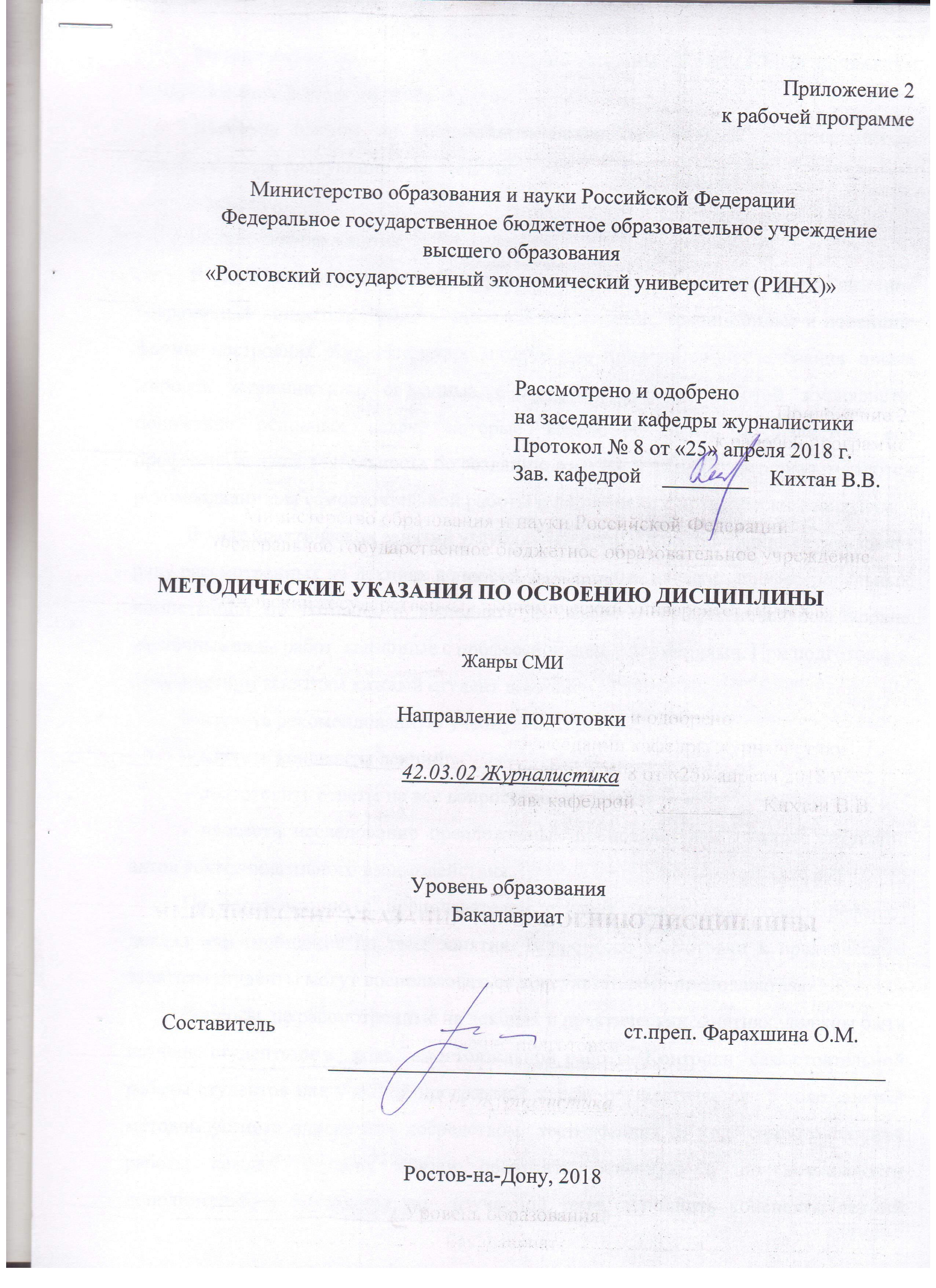 Методические указания по освоению дисциплины «Жанры СМИ» адресованы студентам всех форм обучения.  Учебным планом по направлению подготовки 42.03.02 «Журналистика» предусмотрены следующие виды занятий:- лекции;- практические занятия;В ходе лекционных занятий рассматриваются блоки тем, раскрывающие современные концепции средств массовой информации, традиционные и новейшие формы построения журналистских материалов, приводятся исследования опыта мировой журналистики, связанных с профессиональной работой журналиста, понимание основных задач, которые выдвигает перед журналистом его профессиональная деятельность по созданию жанровой палитры материалов, даются рекомендации для самостоятельной работы и подготовке к практическим занятиям. В ходе практических занятий углубляются и закрепляются знания студентов по ряду рассмотренных на лекциях вопросов, развиваются навыки  профессиональных компетенций по готовности выполнять на высоком профессиональном уровне различные виды работ, связанные с профессиональными умениями. При подготовке к практическим занятиям каждый студент должен:  – изучить рекомендованную учебную литературу;  – изучить конспекты лекций;  – подготовить ответы на все вопросы по изучаемой теме; - провести исследование предложенных преподавателем текстов, ситуаций, актов коммуникативного взаимодействия. По согласованию с преподавателем студент может подготовить реферат, доклад или сообщение по теме занятия. В процессе подготовки к практическим занятиям студенты могут воспользоваться консультациями преподавателя.  Вопросы, не рассмотренные на лекциях и практических занятиях, должны быть изучены студентами в  ходе самостоятельной работы. Контроль  самостоятельной работы студентов над учебной программой курса  осуществляется  в ходе занятий методом устного опроса или посредством  тестирования. В ходе самостоятельной работы каждый студент обязан прочитать основную и по возможности дополнительную литературу по  изучаемой теме, дополнить конспекты лекций недостающим материалом, выписками из рекомендованных первоисточников. Выделить непонятные термины,  найти  их значение в энциклопедических словарях. При  реализации  различных  видов учебной работы используются разнообразные (в т.ч. интерактивные) методы обучения, в частности:   - интерактивная доска для подготовки и проведения лекционных и семинарских занятий.Для подготовки к занятиям, текущему контролю и промежуточной аттестации  студенты  могут  воспользоваться электронной библиотекой ВУЗа http://library.rsue.ru/ . Также обучающиеся могут  взять  на  дом необходимую  литературу  на  абонементе  вузовской библиотеки или воспользоваться читальными залами вуза.  УП: 42.03.02_1.plxУП: 42.03.02_1.plxУП: 42.03.02_1.plxстр. 3стр. 3Визирование РПД для исполнения в очередном учебном годуВизирование РПД для исполнения в очередном учебном годуОтдел образовательных программ и планирования учебного процесса Торопова Т.В. __________Рабочая программа пересмотрена, обсуждена и одобрена для исполнения в 2019-2020 учебном году на заседании кафедры ЖурналистикаЗав. кафедрой д.филол.н., проф. Кихтан В.В. _________________Программу составил(и):  ст.преп., Фарахшина О.М. _________________Отдел образовательных программ и планирования учебного процесса Торопова Т.В. __________Рабочая программа пересмотрена, обсуждена и одобрена для исполнения в 2019-2020 учебном году на заседании кафедры ЖурналистикаЗав. кафедрой д.филол.н., проф. Кихтан В.В. _________________Программу составил(и):  ст.преп., Фарахшина О.М. _________________Отдел образовательных программ и планирования учебного процесса Торопова Т.В. __________Рабочая программа пересмотрена, обсуждена и одобрена для исполнения в 2019-2020 учебном году на заседании кафедры ЖурналистикаЗав. кафедрой д.филол.н., проф. Кихтан В.В. _________________Программу составил(и):  ст.преп., Фарахшина О.М. _________________Отдел образовательных программ и планирования учебного процесса Торопова Т.В. __________Рабочая программа пересмотрена, обсуждена и одобрена для исполнения в 2019-2020 учебном году на заседании кафедры ЖурналистикаЗав. кафедрой д.филол.н., проф. Кихтан В.В. _________________Программу составил(и):  ст.преп., Фарахшина О.М. _________________Отдел образовательных программ и планирования учебного процесса Торопова Т.В. __________Рабочая программа пересмотрена, обсуждена и одобрена для исполнения в 2019-2020 учебном году на заседании кафедры ЖурналистикаЗав. кафедрой д.филол.н., проф. Кихтан В.В. _________________Программу составил(и):  ст.преп., Фарахшина О.М. _________________Визирование РПД для исполнения в очередном учебном годуВизирование РПД для исполнения в очередном учебном годуОтдел образовательных программ и планирования учебного процесса Торопова Т.В. __________Рабочая программа пересмотрена, обсуждена и одобрена для исполнения в 2020-2021 учебном году на заседании кафедры ЖурналистикаЗав. кафедрой д.филол.н., проф. Кихтан В.В. _________________Программу составил(и):  ст.преп., Фарахшина О.М. _________________Отдел образовательных программ и планирования учебного процесса Торопова Т.В. __________Рабочая программа пересмотрена, обсуждена и одобрена для исполнения в 2020-2021 учебном году на заседании кафедры ЖурналистикаЗав. кафедрой д.филол.н., проф. Кихтан В.В. _________________Программу составил(и):  ст.преп., Фарахшина О.М. _________________Отдел образовательных программ и планирования учебного процесса Торопова Т.В. __________Рабочая программа пересмотрена, обсуждена и одобрена для исполнения в 2020-2021 учебном году на заседании кафедры ЖурналистикаЗав. кафедрой д.филол.н., проф. Кихтан В.В. _________________Программу составил(и):  ст.преп., Фарахшина О.М. _________________Отдел образовательных программ и планирования учебного процесса Торопова Т.В. __________Рабочая программа пересмотрена, обсуждена и одобрена для исполнения в 2020-2021 учебном году на заседании кафедры ЖурналистикаЗав. кафедрой д.филол.н., проф. Кихтан В.В. _________________Программу составил(и):  ст.преп., Фарахшина О.М. _________________Отдел образовательных программ и планирования учебного процесса Торопова Т.В. __________Рабочая программа пересмотрена, обсуждена и одобрена для исполнения в 2020-2021 учебном году на заседании кафедры ЖурналистикаЗав. кафедрой д.филол.н., проф. Кихтан В.В. _________________Программу составил(и):  ст.преп., Фарахшина О.М. _________________Визирование РПД для исполнения в очередном учебном годуВизирование РПД для исполнения в очередном учебном годуОтдел образовательных программ и планирования учебного процесса Торопова Т.В. __________Рабочая программа пересмотрена, обсуждена и одобрена для исполнения в 2021-2022 учебном году на заседании кафедры ЖурналистикаЗав. кафедрой: д.филол.н., проф. Кихтан В.В. _________________Программу составил(и):  ст.преп., Фарахшина О.М. _________________Отдел образовательных программ и планирования учебного процесса Торопова Т.В. __________Рабочая программа пересмотрена, обсуждена и одобрена для исполнения в 2021-2022 учебном году на заседании кафедры ЖурналистикаЗав. кафедрой: д.филол.н., проф. Кихтан В.В. _________________Программу составил(и):  ст.преп., Фарахшина О.М. _________________Отдел образовательных программ и планирования учебного процесса Торопова Т.В. __________Рабочая программа пересмотрена, обсуждена и одобрена для исполнения в 2021-2022 учебном году на заседании кафедры ЖурналистикаЗав. кафедрой: д.филол.н., проф. Кихтан В.В. _________________Программу составил(и):  ст.преп., Фарахшина О.М. _________________Отдел образовательных программ и планирования учебного процесса Торопова Т.В. __________Рабочая программа пересмотрена, обсуждена и одобрена для исполнения в 2021-2022 учебном году на заседании кафедры ЖурналистикаЗав. кафедрой: д.филол.н., проф. Кихтан В.В. _________________Программу составил(и):  ст.преп., Фарахшина О.М. _________________Отдел образовательных программ и планирования учебного процесса Торопова Т.В. __________Рабочая программа пересмотрена, обсуждена и одобрена для исполнения в 2021-2022 учебном году на заседании кафедры ЖурналистикаЗав. кафедрой: д.филол.н., проф. Кихтан В.В. _________________Программу составил(и):  ст.преп., Фарахшина О.М. _________________Визирование РПД для исполнения в очередном учебном годуВизирование РПД для исполнения в очередном учебном годуОтдел образовательных программ и планирования учебного процесса Торопова Т.В. __________Рабочая программа пересмотрена, обсуждена и одобрена для исполнения в 2022-2023 учебном году на заседании кафедры ЖурналистикаЗав. кафедрой: д.филол.н., проф. Кихтан В.В. _________________Программу составил(и):  ст.преп., Фарахшина О.М. _________________Отдел образовательных программ и планирования учебного процесса Торопова Т.В. __________Рабочая программа пересмотрена, обсуждена и одобрена для исполнения в 2022-2023 учебном году на заседании кафедры ЖурналистикаЗав. кафедрой: д.филол.н., проф. Кихтан В.В. _________________Программу составил(и):  ст.преп., Фарахшина О.М. _________________Отдел образовательных программ и планирования учебного процесса Торопова Т.В. __________Рабочая программа пересмотрена, обсуждена и одобрена для исполнения в 2022-2023 учебном году на заседании кафедры ЖурналистикаЗав. кафедрой: д.филол.н., проф. Кихтан В.В. _________________Программу составил(и):  ст.преп., Фарахшина О.М. _________________Отдел образовательных программ и планирования учебного процесса Торопова Т.В. __________Рабочая программа пересмотрена, обсуждена и одобрена для исполнения в 2022-2023 учебном году на заседании кафедры ЖурналистикаЗав. кафедрой: д.филол.н., проф. Кихтан В.В. _________________Программу составил(и):  ст.преп., Фарахшина О.М. _________________Отдел образовательных программ и планирования учебного процесса Торопова Т.В. __________Рабочая программа пересмотрена, обсуждена и одобрена для исполнения в 2022-2023 учебном году на заседании кафедры ЖурналистикаЗав. кафедрой: д.филол.н., проф. Кихтан В.В. _________________Программу составил(и):  ст.преп., Фарахшина О.М. _________________УП: 42.03.02_1.plxУП: 42.03.02_1.plxУП: 42.03.02_1.plxстр. 41. ЦЕЛИ ОСВОЕНИЯ ДИСЦИПЛИНЫ1. ЦЕЛИ ОСВОЕНИЯ ДИСЦИПЛИНЫ1. ЦЕЛИ ОСВОЕНИЯ ДИСЦИПЛИНЫ1. ЦЕЛИ ОСВОЕНИЯ ДИСЦИПЛИНЫ1. ЦЕЛИ ОСВОЕНИЯ ДИСЦИПЛИНЫ1.1Цели освоения дисциплины: овладеть основами подготовки журналистских материалов в информационных, аналитических и художественно-публицистических жанрах.Цели освоения дисциплины: овладеть основами подготовки журналистских материалов в информационных, аналитических и художественно-публицистических жанрах.Цели освоения дисциплины: овладеть основами подготовки журналистских материалов в информационных, аналитических и художественно-публицистических жанрах.Цели освоения дисциплины: овладеть основами подготовки журналистских материалов в информационных, аналитических и художественно-публицистических жанрах.1.2Задачи: сформировать представление о жанровой системе отечественной журналистики (в том числе и на современном этапе); понять специфику ее трансформации на современном этапе; изучить специфику информационных жанров журналистики; научиться готовить тексты в жанре заметки, информационного отчета, интервью, репортажа и др. освоить журналистские методы сбора информации; изучить особенности аналитических жанров журналистики: корреспонденция, беседа, аналитический отчет, обозрение, рецензия, статья, эссе; познакомиться с особенностью жанра журналистского расследования; освоить аналитические методы работы; специфику построения аналитического текста; изучить особенности жанров художественной публицистики; научиться готовить тексты в жанрах зарисовки и очерка; освоить художественный метод, принципы типизации и использования художественно-выразительных средств языка в жанрах художественной публицистики; изучить жанры сатирической журналистики и методы создания комического. получение навыков в создании газеты, журнала.Задачи: сформировать представление о жанровой системе отечественной журналистики (в том числе и на современном этапе); понять специфику ее трансформации на современном этапе; изучить специфику информационных жанров журналистики; научиться готовить тексты в жанре заметки, информационного отчета, интервью, репортажа и др. освоить журналистские методы сбора информации; изучить особенности аналитических жанров журналистики: корреспонденция, беседа, аналитический отчет, обозрение, рецензия, статья, эссе; познакомиться с особенностью жанра журналистского расследования; освоить аналитические методы работы; специфику построения аналитического текста; изучить особенности жанров художественной публицистики; научиться готовить тексты в жанрах зарисовки и очерка; освоить художественный метод, принципы типизации и использования художественно-выразительных средств языка в жанрах художественной публицистики; изучить жанры сатирической журналистики и методы создания комического. получение навыков в создании газеты, журнала.Задачи: сформировать представление о жанровой системе отечественной журналистики (в том числе и на современном этапе); понять специфику ее трансформации на современном этапе; изучить специфику информационных жанров журналистики; научиться готовить тексты в жанре заметки, информационного отчета, интервью, репортажа и др. освоить журналистские методы сбора информации; изучить особенности аналитических жанров журналистики: корреспонденция, беседа, аналитический отчет, обозрение, рецензия, статья, эссе; познакомиться с особенностью жанра журналистского расследования; освоить аналитические методы работы; специфику построения аналитического текста; изучить особенности жанров художественной публицистики; научиться готовить тексты в жанрах зарисовки и очерка; освоить художественный метод, принципы типизации и использования художественно-выразительных средств языка в жанрах художественной публицистики; изучить жанры сатирической журналистики и методы создания комического. получение навыков в создании газеты, журнала.Задачи: сформировать представление о жанровой системе отечественной журналистики (в том числе и на современном этапе); понять специфику ее трансформации на современном этапе; изучить специфику информационных жанров журналистики; научиться готовить тексты в жанре заметки, информационного отчета, интервью, репортажа и др. освоить журналистские методы сбора информации; изучить особенности аналитических жанров журналистики: корреспонденция, беседа, аналитический отчет, обозрение, рецензия, статья, эссе; познакомиться с особенностью жанра журналистского расследования; освоить аналитические методы работы; специфику построения аналитического текста; изучить особенности жанров художественной публицистики; научиться готовить тексты в жанрах зарисовки и очерка; освоить художественный метод, принципы типизации и использования художественно-выразительных средств языка в жанрах художественной публицистики; изучить жанры сатирической журналистики и методы создания комического. получение навыков в создании газеты, журнала.2. МЕСТО ДИСЦИПЛИНЫ В СТРУКТУРЕ ОБРАЗОВАТЕЛЬНОЙ ПРОГРАММЫ2. МЕСТО ДИСЦИПЛИНЫ В СТРУКТУРЕ ОБРАЗОВАТЕЛЬНОЙ ПРОГРАММЫ2. МЕСТО ДИСЦИПЛИНЫ В СТРУКТУРЕ ОБРАЗОВАТЕЛЬНОЙ ПРОГРАММЫ2. МЕСТО ДИСЦИПЛИНЫ В СТРУКТУРЕ ОБРАЗОВАТЕЛЬНОЙ ПРОГРАММЫ2. МЕСТО ДИСЦИПЛИНЫ В СТРУКТУРЕ ОБРАЗОВАТЕЛЬНОЙ ПРОГРАММЫЦикл (раздел) ООП:Цикл (раздел) ООП:Б1.ВБ1.ВБ1.В2.1Требования к предварительной подготовке обучающегося:Требования к предварительной подготовке обучающегося:Требования к предварительной подготовке обучающегося:Требования к предварительной подготовке обучающегося:2.1.1Необходимыми условиями для успешного освоения дисциплины являются навыки, знания и умения, полученные в результате изучения следующих дисциплин:основы журналистской деятельности и техника и технология СМИНеобходимыми условиями для успешного освоения дисциплины являются навыки, знания и умения, полученные в результате изучения следующих дисциплин:основы журналистской деятельности и техника и технология СМИНеобходимыми условиями для успешного освоения дисциплины являются навыки, знания и умения, полученные в результате изучения следующих дисциплин:основы журналистской деятельности и техника и технология СМИНеобходимыми условиями для успешного освоения дисциплины являются навыки, знания и умения, полученные в результате изучения следующих дисциплин:основы журналистской деятельности и техника и технология СМИ2.2Дисциплины и практики, для которых освоение данной дисциплины (модуля) необходимо как предшествующее:Дисциплины и практики, для которых освоение данной дисциплины (модуля) необходимо как предшествующее:Дисциплины и практики, для которых освоение данной дисциплины (модуля) необходимо как предшествующее:Дисциплины и практики, для которых освоение данной дисциплины (модуля) необходимо как предшествующее:2.2.1Литературное редактирование текстаЛитературное редактирование текстаЛитературное редактирование текстаЛитературное редактирование текста2.2.2Защита выпускной квалификационной работы, включая подготовку к процедуре защиты и процедуру защитыЗащита выпускной квалификационной работы, включая подготовку к процедуре защиты и процедуру защитыЗащита выпускной квалификационной работы, включая подготовку к процедуре защиты и процедуру защитыЗащита выпускной квалификационной работы, включая подготовку к процедуре защиты и процедуру защиты2.2.3Подготовка к сдаче и сдача государственного экзаменаПодготовка к сдаче и сдача государственного экзаменаПодготовка к сдаче и сдача государственного экзаменаПодготовка к сдаче и сдача государственного экзамена2.2.4ПреддипломнаяПреддипломнаяПреддипломнаяПреддипломная3. ТРЕБОВАНИЯ К РЕЗУЛЬТАТАМ ОСВОЕНИЯ ДИСЦИПЛИНЫ3. ТРЕБОВАНИЯ К РЕЗУЛЬТАТАМ ОСВОЕНИЯ ДИСЦИПЛИНЫ3. ТРЕБОВАНИЯ К РЕЗУЛЬТАТАМ ОСВОЕНИЯ ДИСЦИПЛИНЫ3. ТРЕБОВАНИЯ К РЕЗУЛЬТАТАМ ОСВОЕНИЯ ДИСЦИПЛИНЫ3. ТРЕБОВАНИЯ К РЕЗУЛЬТАТАМ ОСВОЕНИЯ ДИСЦИПЛИНЫОПК-13: способностью следовать принципам работы журналиста с источниками информации, знать методы ее сбора, селекции, проверки и анализа, возможности электронных баз данных и методы работы с нимиОПК-13: способностью следовать принципам работы журналиста с источниками информации, знать методы ее сбора, селекции, проверки и анализа, возможности электронных баз данных и методы работы с нимиОПК-13: способностью следовать принципам работы журналиста с источниками информации, знать методы ее сбора, селекции, проверки и анализа, возможности электронных баз данных и методы работы с нимиОПК-13: способностью следовать принципам работы журналиста с источниками информации, знать методы ее сбора, селекции, проверки и анализа, возможности электронных баз данных и методы работы с нимиОПК-13: способностью следовать принципам работы журналиста с источниками информации, знать методы ее сбора, селекции, проверки и анализа, возможности электронных баз данных и методы работы с нимиЗнать:Знать:Знать:Знать:Знать:общее представление о закономерностях профессионально-творческого и культурно-нравственного развитияобщее представление о закономерностях профессионально-творческого и культурно-нравственного развитияобщее представление о закономерностях профессионально-творческого и культурно-нравственного развитияобщее представление о закономерностях профессионально-творческого и культурно-нравственного развитияобщее представление о закономерностях профессионально-творческого и культурно-нравственного развитияУметь:Уметь:Уметь:Уметь:Уметь:выявлять культурную, профессиональную и личностную информациювыявлять культурную, профессиональную и личностную информациювыявлять культурную, профессиональную и личностную информациювыявлять культурную, профессиональную и личностную информациювыявлять культурную, профессиональную и личностную информациюВладеть:Владеть:Владеть:Владеть:Владеть:основными технологиями приобретения социально-культурных, психологических, профессиональных знанийосновными технологиями приобретения социально-культурных, психологических, профессиональных знанийосновными технологиями приобретения социально-культурных, психологических, профессиональных знанийосновными технологиями приобретения социально-культурных, психологических, профессиональных знанийосновными технологиями приобретения социально-культурных, психологических, профессиональных знанийОПК-15: способностью ориентироваться в наиболее распространенных форматах печатных изданий, теле-, радиопрограмм, интернет-СМИ, современной жанровой и стилевой специфике различного рода медиатекстов, углубленно знать особенности новостной журналистики и представлять специфику других направленийОПК-15: способностью ориентироваться в наиболее распространенных форматах печатных изданий, теле-, радиопрограмм, интернет-СМИ, современной жанровой и стилевой специфике различного рода медиатекстов, углубленно знать особенности новостной журналистики и представлять специфику других направленийОПК-15: способностью ориентироваться в наиболее распространенных форматах печатных изданий, теле-, радиопрограмм, интернет-СМИ, современной жанровой и стилевой специфике различного рода медиатекстов, углубленно знать особенности новостной журналистики и представлять специфику других направленийОПК-15: способностью ориентироваться в наиболее распространенных форматах печатных изданий, теле-, радиопрограмм, интернет-СМИ, современной жанровой и стилевой специфике различного рода медиатекстов, углубленно знать особенности новостной журналистики и представлять специфику других направленийОПК-15: способностью ориентироваться в наиболее распространенных форматах печатных изданий, теле-, радиопрограмм, интернет-СМИ, современной жанровой и стилевой специфике различного рода медиатекстов, углубленно знать особенности новостной журналистики и представлять специфику других направленийЗнать:Знать:Знать:Знать:Знать:Знать структуру новости, основные требования, предъявляемые к новостным сообщениямЗнать структуру новости, основные требования, предъявляемые к новостным сообщениямЗнать структуру новости, основные требования, предъявляемые к новостным сообщениямЗнать структуру новости, основные требования, предъявляемые к новостным сообщениямЗнать структуру новости, основные требования, предъявляемые к новостным сообщениямУметь:Уметь:Уметь:Уметь:Уметь:Уметь использовать приёмы подготовки новостных сообщений.Уметь использовать приёмы подготовки новостных сообщений.Уметь использовать приёмы подготовки новостных сообщений.Уметь использовать приёмы подготовки новостных сообщений.Уметь использовать приёмы подготовки новостных сообщений.Владеть:Владеть:Владеть:Владеть:Владеть:Владеть навыками создания рекламных текстов разных форматовВладеть навыками создания рекламных текстов разных форматовВладеть навыками создания рекламных текстов разных форматовВладеть навыками создания рекламных текстов разных форматовВладеть навыками создания рекламных текстов разных форматовПК-7: способностью участвовать в производственном процессе выхода печатного издания, теле-, радиопрограммы, мультимедийного материала в соответствии с современными технологическими требованиямиПК-7: способностью участвовать в производственном процессе выхода печатного издания, теле-, радиопрограммы, мультимедийного материала в соответствии с современными технологическими требованиямиПК-7: способностью участвовать в производственном процессе выхода печатного издания, теле-, радиопрограммы, мультимедийного материала в соответствии с современными технологическими требованиямиПК-7: способностью участвовать в производственном процессе выхода печатного издания, теле-, радиопрограммы, мультимедийного материала в соответствии с современными технологическими требованиямиПК-7: способностью участвовать в производственном процессе выхода печатного издания, теле-, радиопрограммы, мультимедийного материала в соответствии с современными технологическими требованиямиЗнать:Знать:Знать:Знать:Знать:Знать основные компоненты пакетов программ Microsoft Office, Adobe, программные средства для просмотра и редактирования текстовых, фото-, видео-, аудиофайлов, средства антивирусной защиты.Знать основные компоненты пакетов программ Microsoft Office, Adobe, программные средства для просмотра и редактирования текстовых, фото-, видео-, аудиофайлов, средства антивирусной защиты.Знать основные компоненты пакетов программ Microsoft Office, Adobe, программные средства для просмотра и редактирования текстовых, фото-, видео-, аудиофайлов, средства антивирусной защиты.Знать основные компоненты пакетов программ Microsoft Office, Adobe, программные средства для просмотра и редактирования текстовых, фото-, видео-, аудиофайлов, средства антивирусной защиты.Знать основные компоненты пакетов программ Microsoft Office, Adobe, программные средства для просмотра и редактирования текстовых, фото-, видео-, аудиофайлов, средства антивирусной защиты.Уметь:Уметь:Уметь:Уметь:Уметь:Уметь использовать популярные интернет-браузеры для навигации по сайтамУметь использовать популярные интернет-браузеры для навигации по сайтамУметь использовать популярные интернет-браузеры для навигации по сайтамУметь использовать популярные интернет-браузеры для навигации по сайтамУметь использовать популярные интернет-браузеры для навигации по сайтамВладеть:Владеть:Владеть:Владеть:Владеть:Владеть навыками работы по созданию статических веб-страниц с применением языка гипертекстовой разметки.Владеть навыками работы по созданию статических веб-страниц с применением языка гипертекстовой разметки.Владеть навыками работы по созданию статических веб-страниц с применением языка гипертекстовой разметки.Владеть навыками работы по созданию статических веб-страниц с применением языка гипертекстовой разметки.Владеть навыками работы по созданию статических веб-страниц с применением языка гипертекстовой разметки.4. СТРУКТУРА И СОДЕРЖАНИЕ ДИСЦИПЛИНЫ (МОДУЛЯ)4. СТРУКТУРА И СОДЕРЖАНИЕ ДИСЦИПЛИНЫ (МОДУЛЯ)4. СТРУКТУРА И СОДЕРЖАНИЕ ДИСЦИПЛИНЫ (МОДУЛЯ)4. СТРУКТУРА И СОДЕРЖАНИЕ ДИСЦИПЛИНЫ (МОДУЛЯ)4. СТРУКТУРА И СОДЕРЖАНИЕ ДИСЦИПЛИНЫ (МОДУЛЯ)УП: 42.03.02_1.plxУП: 42.03.02_1.plxУП: 42.03.02_1.plxстр. 5Код занятияНаименование разделов и тем /вид занятия/Семестр / КурсСеместр / КурсЧасовКомпетен-цииЛитератураИнтер акт.ПримечаниеПримечаниеРаздел 1. Жанры и методы журналистики1.1«Понятие журналистского жанра»Определение понятие. Основные подходы. Современная система жанров журналистики/Лек/442ОПК-13 ОПК-15 ПК -7Л1.2 Л1.1 Л2.1 Л3.1Э1 Э2 Э321.2«Журналистике методы»Эмпирические, аналитические, художественные методы журналистики/Лек/442ОПК-13 ОПК-15 ПК -7Л1.2 Л1.1 Л2.1 Л3.1Э221.3«Традиционные и альтернативные жанровые системы журналистики»Сравнительная характеристика традиционной жанровой системы отечественной журналистики (информационные, аналитические, художественно-публицистические жанровые группы) с системой Кройчика и др. современными жанровыми системами. Параллель между жарами периодической печати и их сетевыми аналогами/Пр/444ОПК-13 ОПК-15 ПК -7Л1.2 Л1.1 Л2.1 Л3.1Э1 Э221.4«Предмет, функция и метод как основа жанра»Предмет, функция, метод как база формирования жанра журналистского текста. Влияние каждого из факторов на жанр журналистского произведения.Практическая работа студентов по определению предмета, функции и методов для информационных, аналитических и художественно- публицистических жанров/Пр/444ОПК-13 ОПК-15 ПК -7Л1.2 Л1.1 Л2.1 Л3.1Э1 Э201.5«Факт как основа журналистского произведения»Разновидности фактов. Проблема верификации фактической информации. Работа с источниками информации.Интернет как источник достоверных фактов/Пр/444ОПК-13 ОПК-15 ПК -7Л1.2 Л1.1 Л2.1 Л3.1Э221.6«Эмпирические методы журналистики»Метод наблюдения, его разновидности и специфика. Метод журналистского эксперимента и целесообразность его применения. Разновидности метода интервью. Метод работы с документами и его специфика.Проработка всех основных эмпирических методов сбора информации/Пр/444ОПК-13 ОПК-15 ПК -7Л1.2 Л1.1 Л2.1 Л3.10УП: 42.03.02_1.plxУП: 42.03.02_1.plxУП: 42.03.02_1.plxстр. 61.7«Понятие жанра в журналистике»Жанр в системе литературы и в системе журналистики. Формирование понятийного аппарата. История развития журналистских жанров в отечественной журналистике. Становление жанровой системы в XIX веке, трансформация в XX веке с учетом специфики развития вертикальной системы партийной прессы. Трансформация системы в 1990 -е годы: исчезновение одних жанров, появление новых (западная калька), изменение представлений и стандартов о новостной журналистике. Журналистика факта и журналистика мнения. Альтернативные жанровые системы, сформировавшиеся в отечественных СМИ/Ср/442ОПК-13 ОПК-15 ПК -7Л1.2 Л1.1 Л2.1 Л3.1Э3 Э5 Э601.8«Жанрообразующие факторы»Чтение и анализ статьи Л.В. Шибаевой «Жанры в теории и практике журналистики». Поиск темы журналистского произведенияПонятие темы, проблемы и метода работы над журналистским произведением. Связь темы с типом жизненного материала. Понятие журналистского темника. Работа с журналистским дневником как источником тем/Ср/442ОПК-13 ОПК-15 ПК -7Л1.2 Л1.1 Л2.1 Л3.1Э1 Э201.9«Факт как основа журналистского произведения»Современная журналистика факта. Поиск фактической информации в интернете. Проблема верификации фактов. Группировка фактов в журналистском произведении. Работа с обыденными и научными фактами. Способы представления фактов в журналистском произведении в зависимости от его жанра/Ср/442ОПК-13 ОПК-15 ПК -7Л1.2 Л1.1 Л2.1 Л3.1Э1 Э2 Э3 Э4 Э5 Э6 Э701.10«Эмпирические методы журналистики»Особенности метода полного включенного наблюдения (журналист меняет профессию). Мировой опыт применения данного метода в журналисткой работе. Применение его в репортажной журналистике. Разновидности метода интервью. Научные классификации. Метод фокус- групп. Опыт применения метода интервью как основы построения журналистского произведения. Метод эксперимента, его научная основа. Опыт применения данного метода в журналистике/Ср/442ОПК-13 ОПК-15 ПК -7Л1.2 Л1.1 Л2.1 Л3.1Э1 Э2 Э3 Э4 Э5 Э6 Э70Раздел 2. Информационные и аналитические жанрыУП: 42.03.02_1.plxУП: 42.03.02_1.plxУП: 42.03.02_1.plxстр. 72.1«Информационные жанры и аналитические жанры»Особенности каждой жанровой группы. Их специфический предмет отображения, функциональное предназначение, группа методов/Лек/442ОПК-13 ОПК-15 ПК -7Л1.2 Л1.1 Л2.1 Л3.1Э222.2«Заметка»Разновидности заметки. Понятие о «жесткой» и «мягкой» новости. Структура заметки. Принцип перевернутой пирамиды/Лек/442ОПК-13 ОПК-15 ПК -7Л1.2 Л1.1 Л2.1 Л3.1Э322.3«Отчет и его разновидности»Информационный отчет, его предмет, функция, метод подачи информации. Аналитический отчет, его особенности. Отличия информационного и аналитического отчетов/Лек/442ОПК-13 ОПК-15 ПК -7Л1.2 Л1.1 Л2.1 Л3.1Э1 Э202.4«Интервью и его разновидности»Информационное интервью, его особенности. Разновидности информационного интервью. Аналитическое интервью и его специфика. Разновидности аналитического интервью/Лек/442ОПК-13 ОПК-15 ПК -7Л1.2 Л1.1 Л2.1 Л3.1Э6 Э702.5«Репортаж и его методы»Специфика жанра репортажа. Репортаж как синкретичный жанр. Разновидности репортажа. Требования к текстам данного жанра. Стратегии создания репортажного повествования/Лек/442ОПК-13 ОПК-15 ПК -7Л1.2 Л1.1 Л2.1 Л3.1Э2 Э602.6«Лид»Лид как структурная единица журналистского текста. Разновидности лидов и их соотнесение с жанром/Лек/442ОПК-13 ОПК-15 ПК -7Л1.2 Л1.1 Л2.1 Л3.1Э1 Э2 Э302.7«Корреспонденция как аналитический жанр»Специфика корреспонденции, основные требования к данному жанру. Приемы создания корреспонденции/Лек/442ОПК-13 ОПК-15 ПК -7Л1.2 Л1.1 Л2.1 Л3.1Э1 Э2 Э302.8«Предмет, функция и методы информационных и аналитических жанров»Предмет, функция и метод информационных жанров. Предмет, функция и специфические методы аналитической группы жанров/Пр/444ОПК-13 ОПК-15 ПК -7Л1.2 Л1.1 Л2.1 Л3.1Э1 Э2 Э3 Э442.9«Заметка: ее структура и разновидности»Структура заметки. Грамотный зачин (заголовок + лид). Специфика построения развернутой заметки. Отработка структурных и языковых особенностей «жесткой» и «мягкой» новости».Написание заметок/Пр/444ОПК-13 ОПК-15 ПК -7Л1.2 Л1.1 Л2.1 Л3.1Э1 Э2 Э3 Э54УП: 42.03.02_1.plxУП: 42.03.02_1.plxУП: 42.03.02_1.plxстр. 82.10«Информационный и аналитический отчет»Сравнительный анализ информационного и аналитического отчетов. Предмет, функция и метод информационного и аналитического отчетов – различия и общее. Языковые особенности жанра отчета.Написание отчета/Пр/444ОПК-13 ОПК-15 ПК -7Л1.2 Л1.1 Л2.1 Л3.1Э1 Э342.11«Информационное и аналитическое интервью»Информационные интервью и их специфика: разновидности, структура. Аналитическое интервью: специфика, структура, разновидности. Формы интервью. Подготовка к интервью. проведение интервью. Этап согласования интервью. Типы вопросов. «Глупые вопросы».Сравнительный анализ информационных и аналитических интервью. Деловая игра «Интервью». Написание интервью/Пр/442ОПК-13 ОПК-15 ПК -7Л1.2 Л1.1 Л2.1 Л3.1Э1 Э222.12«Репортаж и его методы»Разновидности репортажа. Специфика событийного, аналитического и тематического репортажей, особенности их структурно- композиционных решений. Структура репортажа («классическая схема»). Разновидности репортажной композиции. Структурные компоненты репортажного текста. Речевые стратегии. Зарисовочный компонент. Приемы создания эффекта присутствия.Контрольная работа по репортажу. Написание репортажа/Пр/442ОПК-13 ОПК-15 ПК -7Л1.2 Л1.1 Л2.1 Л3.1Э1 Э202.13«Лид»Лид как структурный компонент текста. Цели и задачи. Разновидности лидов в зависимости от жанрового своеобразия текстаАнализ лидов. Написание лидов для текстов различных жанров/Пр/442ОПК-13 ОПК-15 ПК -7Л1.2 Л1.1 Л2.1 Л3.1Э1 Э2 Э3 Э502.14«Корреспонденция как аналитический жанр»Специфика корреспонденции как аналитического жанра. Предметная особенность данного жанра. Тема корреспонденции. Особенности построения корреспонденции.Анализ жанра корреспонденции – контрольная работа/Пр/442ОПК-13 ОПК-15 ПК -7Л1.2 Л1.1 Л2.1 Л3.1Э1 Э2 Э4 Э602.15«Современные информационные жанры»Классификации по Тертычному, по Кройчику, др. варианты. Жанрообразующие факторы информационных жанров. Языковые особенности информационных жанров/Ср/442ОПК-13 ОПК-15 ПК -7Л1.2 Л1.1 Л2.1 Л3.1Э1 Э2 Э3 Э50УП: 42.03.02_1.plxУП: 42.03.02_1.plxУП: 42.03.02_1.plxстр. 92.16«Заметка»Типы информационного содержания заметки: фактологическая, вероятностная, превентивная, оценочная, нормативная, программная информация. Жанровые виды заметки: событийная, заметка-анонс, аннотация, мини-рецензия, блиц-портрет, мини- обозрение, мини-история, мини-совет.«Жесткая» новость и ее разновидности. Структура, специфика построения зачина. Разновидности заголовочного комплекса «жесткой» новости (газеты, информленты). Хроника как разновидность «жесткой» новости. Особенности «мягкой» новости: ее языковые особенности.Развернутая заметка – заметка с «двойным дном». Особенности работы с несколькими фактами в заметке.Структура заметки («жесткой», «мягкой», развернутой). Типы заходов: что, кто, где, когда и т.п./Ср/442ОПК-13 ОПК-15 ПК -7Л1.2 Л1.1 Л2.1 Л3.1Э1 Э2 Э302.17«Информационный и аналитический отчет»История возникновения и развития данного жанра, его трансформация. Предмет, функция и метод информационного и аналитического отчетов – различия и общее. Языковые особенности информационного отчета. Языковые особенности аналитического отчета. Сравнительный анализ информационного и аналитическогоотчетов. Сфера применения информационного и аналитического отчетов. Разница между информационным отчетом, развернутой заметкой и событийным репортажем. Мнение и факт в аналитическом отчете – границы дозволенного/Ср/442ОПК-13 ОПК-15 ПК -7Л1.2 Л1.1 Л2.1 Л3.1Э1 Э2 Э3 Э4 Э5 Э6 Э70УП: 42.03.02_1.plxУП: 42.03.02_1.plxУП: 42.03.02_1.plxстр. 102.18«Интервью»Информационное интервью, его особенности. Разновидности информационного интервью. Структура информационного интервью. Аналитическое интервью и его специфика. Разновидности аналитического интервью. Его структура. Формы интервью. Подготовка к интервью. Преамбула интервью. Проведение интервью. Этап согласования интервью. Типы вопросов. «Глупые вопросы». Сравнительный анализ информационных и аналитических интервью. Беседа как разновидность аналитического интервью. Дискуссия как разновидность аналитического интервью, специфика и характер проведения. Глубинное личностное интервью как синкретичный жанр. Психологические методы и приемы глубинного интервью. Круглый стол, особенности его проведения и организации, роль журналиста в круглом столе. Пресс-конференция, брифинг, выход к прессе/Ср/442ОПК-13 ОПК-15 ПК -7Л1.2 Л1.1 Л2.1 Л3.1Э1 Э2 Э3 Э4 Э5 Э6 Э702.19«Репортаж»Разновидности репортажа. Специфика событийного, аналитического и тематического репортажей, особенности их структурно- композиционных решений. Структура репортажа («классическая схема»). Разновидности репортажной композиции. Структурные компоненты репортажного текста. Речевые стратегии. Зарисовочный компонент. Приемы создания эффекта присутствия/Ср/442ОПК-13 ОПК-15 ПК -7Л1.2 Л1.1 Л2.1 Л3.1Э1 Э2 Э3 Э4 Э5 Э6 Э702.20/Зачёт/440ОПК-13 ОПК-15 ПК -7Л1.2 Л1.1 Л2.1 Л3.1Э1 Э2 Э3 Э4 Э5 Э6 Э70Раздел 3. Аналитические методы жу3.1«Группа аналитических методов журналистики»Аналитические методы и их особенности. Применение методов в зависимости от жанра аналитического текста/Лек/552ОПК-13 ОПК-15 ПК -7Л1.2 Л1.1 Л2.1 Л3.1Э323.2«Аналитический текст и его структура»Структура аналитического текста, его композиционные особенности. Тезис, доказательство, аргументация как структурные элементы аналитического текста. Виды и типы доказательств. Особенности аргументации аналитического текста/Лек/552ОПК-13 ОПК-15 ПК -7Л1.2 Л1.1 Л2.1 Л3.1Э1 Э72УП: 42.03.02_1.plxУП: 42.03.02_1.plxУП: 42.03.02_1.plxстр. 113.3«Аналитический текст и его структура»Структура аналитического текста, его композиционные особенности. Тезис, доказательство, аргументация как структурные элементы аналитического текста. Виды и типы доказательств. Особенности аргументации аналитического текстаКонтрольная работа – разбор компонентов аналитического текста/Пр/552ОПК-13 ОПК-15 ПК -7Л1.2 Л1.1 Л2.1 Л3.1Э323.4«Аналитические методы журналистики»Аналитические методы и их особенности. Применение методов в зависимости от жанра аналитического текста. Метод экстраполяции, метод сценариев, метод аналогии и др./Ср/554ОПК-13 ОПК-15 ПК -7Л1.2 Л1.1 Л2.1 Л3.1Э30Раздел 4. Аналитические жанры современной журналистики4.1«Комментарий и авторская колонка»Отличительные особенности современного комментария и авторской колонки. Специфика построения каждого из жанров. Особенности колумнистики в современной печатной и сетевой журналистике/Лек/554ОПК-13 ОПК-15 ПК -7Л1.2 Л1.1 Л2.1 Л3.1Э1 Э304.2«Обзор и обозрение как аналитические жанры»Специфика жанра, требования, предъявляемые к нему. Разновидности обзоров. Отличительные особенности аналитического обозрения. Предмет и функция жанра обзора. Специфика обозрения как аналитического текста, структурные компоненты и особенности. Современное обозрение/Лек/552ОПК-13 ОПК-15 ПК -7Л1.2 Л1.1 Л2.1 Л3.1Э1 Э2 Э3 Э4 Э6 Э704.3«Открытое письмо как аналитический жанр»Специфика данного жанра. Его разновидности/Лек/552ОПК-13 ОПК-15 ПК -7Л1.2 Л1.1 Л2.1 Л3.1Э1 Э3 Э504.4«Рецензия как аналитический жанр»Особенности рецензии как аналитического жанра, его специфический предмет. Структурные особенности рецензии, языковая специфика данного жанра/Лек/552ОПК-13 ОПК-15 ПК -7Л1.2 Л1.1 Л2.1 Л3.1Э1 Э3 Э524.5«Жанр статьи в современной журналистике»Специфика жанра. Виды и типы статьи. Структура и композиция жанра статья. Языковые особенности жанра/Лек/552ОПК-13 ОПК-15 ПК -7Л1.2 Л1.1 Л2.1 Л3.1Э4 Э62УП: 42.03.02_1.plxУП: 42.03.02_1.plxУП: 42.03.02_1.plxстр. 124.6«Журналистское расследование»История развития жанра. Специфика расследовательской журналистики, особенности построения текста журналистского расследования. Методы и приемы/Лек/552ОПК-13 ОПК-15 ПК -7Л1.2 Л1.1 Л2.1 Л3.1Э104.7«Комментарий и авторская колонка»Отличительные особенности современного комментария и авторской колонки. Специфика построения каждого из жанров. Особенности колумнистики в современной печатной и сетевой журналистикеСравнительный анализ аналитического комментария и авторской колонки. Написание комментария/Пр/554ОПК-13 ОПК-15 ПК -7Л1.2 Л1.1 Л2.1 Л3.1Э1 Э3 Э524.8«Обзор как аналитически жанр»Специфика жанра, требования, предъявляемые к нему. Разновидности обзоров. Отличительные особенности аналитического обозрения. Предмет и функция жанра.Написание обзора/Пр/552ОПК-13 ОПК-15 ПК -7Л1.2 Л1.1 Л2.1 Л3.1Э1 Э324.9«Жанр аналитического обозрения»Специфика обозрения как аналитического текста, структурные компоненты и особенности. Современное обозрение/Пр/554ОПК-13 ОПК-15 ПК -7Л1.2 Л1.1 Л2.1 Л3.1Э3 Э4 Э504.10«Рецензия как аналитический жанр»Особенности рецензии как аналитического жанра, его специфический предмет. Структурные особенности рецензии, языковая специфика данного жанраНаписание рецензии/Пр/552ОПК-13 ОПК-15 ПК -7Л1.2 Л1.1 Л2.1 Л3.1Э3 Э524.11«Жанр статьи в современной журналистике»Специфика жанра. Виды и типы статьи. Структура и композиция жанра статья. Языковые особенности жанраАнализ структуры статьей разных видов и типов. Аргументация и доказательство в аналитической статье/Пр/552ОПК-13 ОПК-15 ПК -7Л1.2 Л1.1 Л2.1 Л3.1Э1 Э3 Э524.12«Журналистское расследование»История развития жанра. Специфика расследовательской журналистики, особенности построения текста журналистского расследования.Анализ методов и приемов конкретных материалов в жанре журналистского расследования/Пр/552ОПК-13 ОПК-15 ПК -7Л1.2 Л1.1 Л2.1 Л3.1Э4 Э50УП: 42.03.02_1.plxУП: 42.03.02_1.plxУП: 42.03.02_1.plxстр. 134.13«Аналитический текст и его структурные особенности»Структура аналитического текста, его композиционные особенности. Тезис, доказательство, аргументация как структурные элементы аналитического текста. Виды и типы доказательств. Особенности аргументации в аналитическом тексте. Логические законы. Логические ошибки в аналитическом тексте/Ср/554ОПК-13 ОПК-15 ПК -7Л1.2 Л1.1 Л2.1 Л3.1Э1 Э2 Э3 Э4 Э5 Э6 Э704.14«Жанр комментарий и авторской колонки»Отличительные особенности современного комментария и авторской колонки. Специфика построения каждого из жанров. Особенности колумнистики в современной печатной и сетевой журналистике/Ср/554ОПК-13 ОПК-15 ПК -7Л1.2 Л1.1 Л2.1 Л3.1Э1 Э2 Э3 Э5 Э604.15«Обзор и его разновидности»Обзор СМИ: обзор-презентация, тематический обзор, безадресный обзор. Особенности обзора СМИ. Специфика построение, область применения в современной журналистике. Аналитический компонент. Обзор писем читателей/Ср/554ОПК-13 ОПК-15 ПК -7Л1.2 Л1.1 Л2.1 Л3.1Э1 Э2 Э3 Э504.16«Специфика жанра обозрения в современной прессе»История развития жанра, его специфика на современном этапе. Предметное поле обозрения. Функциональное назначение жанра. Специфика структуры. Языковые особенности. Прогнозирование как обязательный компонент жанра обозрения. Аналитические методы прогнозирования (метод экспертных оценок, метод аналогий, экстраполяции и др.) в обозрении. Тематическая направленность обозрений в современных СМИ/Ср/554ОПК-13 ОПК-15 ПК -7Л1.2 Л1.1 Л2.1 Л3.1Э1 Э2 Э3 Э4 Э5 Э6 Э704.17«Открытое письмо»История возникновения и развития данного жанра. Открытое письмо на современном этапе. Его разновидности. Жанровые признаки. Предметно- тематическая область и функциональное предназначение. Структурно-композиционные и языковые особенности. Риторические приемы/Ср/554ОПК-13 ОПК-15 ПК -7Л1.2 Л1.1 Л2.1 Л3.1Э1 Э2 Э3 Э4 Э5 Э6 Э70УП: 42.03.02_1.plxУП: 42.03.02_1.plxУП: 42.03.02_1.plxстр. 144.18«Рецензия»Трансформация жанра на современном этапе. Жанровые признаки рецензии, особенности ее структуры и композиции, языковые особенности рецензии. Разновидности рецензии, ее функциональное предназначение. Проблема объективного и субъективного в жанре рецензии/Ср/554ОПК-13 ОПК-15 ПК -7Л1.2 Л1.1 Л2.1 Л3.1Э1 Э2 Э3 Э4 Э5 Э6 Э704.19«Аналитическая статья и ее особенности»Виды статьи. Языковые особенности жанра статьи в зависимости от вида. Структура статьи. Композиционные решения данного жанра. Предметное поле аналитической статьи. Аналитические методы статьи/Ср/554ОПК-13 ОПК-15 ПК -7Л1.2 Л1.1 Л2.1 Л3.1Э1 Э2 Э3 Э4 Э5 Э6 Э704.20«Журналистское расследование»История развития и трансформации жанра. Журналистское расследование на современном этапе. Приемы и мет оды журналистского расследования. Языковые и структурные особенности/Ср/554ОПК-13 ОПК-15 ПК -7Л1.2 Л1.1 Л2.1 Л3.1Э1 Э2 Э3 Э4 Э5 Э6 Э704.21«Новые аналитические жанры»Социальное резюме, анкета, мониторинг, рейтинг, прогноз, версия, эксперимент. Особенности данных жанров. Период и причины их появления на страницах отечественной периодики/Ср/554ОПК-13 ОПК-15 ПК -7Л1.2 Л1.1 Л2.1 Л3.1Э1 Э2 Э3 Э4 Э5 Э6 Э70УП: 42.03.02_1.plxУП: 42.03.02_1.plxУП: 42.03.02_1.plxстр. 154.22Темы исследовательских работ1. Жанр версии в современной аналитической журналистике.2. Современная аналитическая корреспонденция на страницах региональных газет.3. Прогноз и его методы.4. Журналистский эксперимент.5. Мониторинг как аналитический жанр и метод.6. Рейтинг как компонент аналитического текста.7. Социологическое резюме и его особенности в современной прессе.8. Современные классификации жанра статьи и их специфика.9. Языковые особенности современной публицистической статьи.10. Жанр научно-популярной статьи в современной прессе.11. Общетеоретическая статья и ее особенности.12. Полемическая статья и ее особенности.13. Передовая (редакционная) статья на современном этапе.14. Современный обзор СМИ как аналитический жанр.15. Специфика жанра обозрения на страницах журнала «Эксперт».16. Общие и отличительные черты своевременных статьи и обозрения.17. Современная рецензия и ее композиционные особенности.18. Исповедь как журналистский жанр.19. Открытое письмо: возникновение и трансформация жанра.20. Журналистское расследование как аналитический жанр.21. Современные подходы и методы журналистского расследования.22. Юридические и этические вопросы журналистского расследования.23. Журналистское расследование на страницах региональных СМИ/Ср/5532ОПК-13 ОПК-15 ПК -7Л1.2 Л1.1 Л2.1 Л3.1Э1 Э2 Э3 Э4 Э5 Э6 Э704.23/Зачёт/550ОПК-13 ОПК-15Л1.2 Л1.1 Л2.1 Л3.1Э1 Э2 Э3 Э4 Э5 Э6 Э70Раздел 5. «Жанры художественной публицистики»5.1«Группа художественно- публицистических жанров»Предмет, функция и метод данной жанровой группы. Жанры художественной публицистики: особенности данной жанровой группы. Система современных художественно- публицистических жанров/Лек/662ОПК-13 ОПК-15 ПК -7Л1.2 Л1.1 Л2.1 Л3.1Э1 Э4 Э5 Э62УП: 42.03.02_1.plxУП: 42.03.02_1.plxУП: 42.03.02_1.plxстр. 165.2«Художественный метод и его особенности»Отличие и схожесть жанров художественной литературы и журналистики. Типизация как основной прием художественной публицистики. Понятие художественного образа в литературе и публицистике/Лек/662ОПК-13 ОПК-15 ПК -7Л1.2 Л1.1 Л2.1 Л3.1Э2 Э3 Э4 Э605.3«Зарисовка и ее разновидности»Зарисовка как жанр художественной публицистики. Особенности жанра. Разновидности зарисовки и требования к ней в зависимости от вида. Социальная зарисовка. Этюды о природе (зеленая зарисовка)/Лек/662ОПК-13 ОПК-15 ПК -7Л1.2 Л1.1 Л2.1 Л3.1Э1 Э3 Э505.4«Очерк и его специфика»Очерк как основной жанр художественной публицистики. Классификации. Портретный очерк и его специфика. Психологизм. Путевой очерк, специфика развития данного жанра. Путевой очерк на современном этапе (бытописание нравов). Проблемный очерк и его специфика. Языковые особенности очерковой журналистики. Художественный образ как основной прием очеркистки/Лек/662ОПК-13 ОПК-15 ПК -7Л1.2 Л1.1 Л2.1 Л3.1Э4 Э505.5«Эссе как синкретичный жанр журналистики»Эссе как публицистический жанр. Истоки возникновения жанра. Эссе в отечественной и мировой публицистике. Разновидности эссеистики. Требования жанра. Особенности языка и композиции в зависимости от разновидности эссе/Лек/662ОПК-13 ОПК-15 ПК -7Л1.2 Л1.1 Л2.1 Л3.1Э305.6«Группа художественно- публицистических жанров»Предмет, функция и метод данной жанровой группы. Жанры художественной публицистики: особенности данной жанровой группы. Система современных художественно- публицистических жанров/Пр/662ОПК-13 ОПК-15 ПК -7Л1.2 Л1.1 Л2.1 Л3.1Э1 Э3 Э405.7«Художественный метод и его особенности»Отличие и схожесть жанров художественной литературы и журналистики. Типизация как основной прием художественной публицистики. Понятие художественного образа в литературе и публицистикеТипизация героя – отработка на занятии/Пр/662ОПК-13 ОПК-15 ПК -7Л1.2 Л1.1 Л2.1 Л3.1Э1 Э62УП: 42.03.02_1.plxУП: 42.03.02_1.plxУП: 42.03.02_1.plxстр. 175.8«Зарисовка и ее разновидности»Зарисовка как жанр художественной публицистики. Особенности жанра. Зарисовки о природе: особенности данного жанра. Анализ современных этюдов о природе.Социальная зарисовка и ее особенности. Создание социальной зарисовки.Портретная зарисовка как этюд портретного очерка. Создание портретной зарисовки/Пр/666ОПК-13 ОПК-15 ПК -7Л1.2 Л1.1 Л2.1 Л3.1Э2 Э445.9«Очерк и его специфика»Очерк как основной жанр художественной публицистики. Классификации. Портретный очерк и его специфика. Психологизм. Путевой очерк, специфика развития данного жанра. Путевой очерк на современном этапе: бытописание нравов в трэвел- журналистике. Проблемный очерк и его специфика. Языковые особенности очерковой журналистики. Художественный образ как основной прием очеркисткиПримеры портретного, путевого и проблемного очерков. Анализ языковых приемов, композиционных особенностей/Пр/666ОПК-13 ОПК-15 ПК -7Л1.2 Л1.1 Л2.1 Л3.1Э1 Э325.10«Эссе как синкретичный жанр журналистики»Эссе как публицистический жанр. Истоки возникновения жанра. Эссе в отечественной и мировой публицистике. Разновидности эссеистики. Требования жанра. Особенности языка и композиции в зависимости от разновидности эссе.Публицистическое эссе. Научно- популярное эссе.  Литературно- критическая и искусствоведческая современная эссеистика. Философское эссе и его особенности.Написание эссе по выбору/Пр/666ОПК-13 ОПК-15 ПК -7Л1.2 Л1.1 Л2.1 Л3.1Э1 Э2 Э3 Э4 Э5 Э6 Э705.11«Художественный метод в журналистике и его особенности»Отличие и схожесть жанров художественной литературы и журналистики. Типизация как основной прием художественной публицистики. Понятие художественного образа в литературе и публицистике. Современный художественный образ в журналистике/Ср/668ОПК-13 ОПК-15 ПК -7Л1.2 Л1.1 Л2.1 Л3.1Э2 Э3 Э4 Э5 Э60УП: 42.03.02_1.plxУП: 42.03.02_1.plxУП: 42.03.02_1.plxстр. 185.12«Современная зарисовка»Зарисовка как жанр художественной публицистики. Особенности жанра. Зарисовки о природе: особенности данного жанра. Анализ современных этюдов о природе. Социальная зарисовка и ее особенности. Социальная зарисовка как жанр отечественной блогосферы. Портретная зарисовка как этюд портретного очерка. Зарисовка как самостоятельный жанр и как компонент репортажа и очерка. Традиции и новаторство. Языковые и стилистические особенности/Ср/668ОПК-13 ОПК-15 ПК -7Л1.2 Л1.1 Л2.1 Л3.1Э1 Э2 Э3 Э4 Э5 Э6 Э705.13«Современная очерковая журналистика»Очерк как основной жанр художественной публицистики. История развития и трансформации жанра. Очерк в журналистике и литературе: общее и различия. Классификации современного журналистского очерка. Портретный очерк и его специфика. Психологизм. Путевой очерк, специфика развития данного жанра. Путевой очерк на современном этапе: бытописание нравов в трэвел-журналистике. Проблемный очерк и его специфика. Языковые особенности очерковой журналистики. Художественный образ как основной прием очеркистки. Примеры портретного, путевого и проблемного очерков. Языковых и композиционные особенности современного очерка/Ср/668ОПК-13 ОПК-15 ПК -7Л1.2 Л1.1 Л2.1 Л3.1Э4 Э5 Э605.14«Эссе как журналистский жанр»Эссе как публицистический жанр. Истоки возникновения жанра. Эссе в отечественной и мировой публицистике. Разновидности эссеистики. Требования жанра. Особенности языка и композиции в зависимости от разновидности эссе. Публицистическое эссе. Научно- популярное эссе.  Литературно- критическая и искусствоведческая современная эссеистика. Философское эссе и его особенности/Ср/668ОПК-13 ОПК-15 ПК -7Л1.2 Л1.1 Л2.1 Л3.1Э1 Э30Раздел 6. «Сатирические жанры»6.1«Понятие о комическом. Методы и приемы создания комического»Понятие «сатиры» и «юмора». Специфика сатирических жанров журналистики. Внутривидовое деление на жанры. Методы и приемы создания комического/Лек/662ОПК-13 ОПК-15 ПК -7Л1.2 Л1.1 Л2.1 Л3.1Э1 Э30УП: 42.03.02_1.plxУП: 42.03.02_1.plxУП: 42.03.02_1.plxстр. 196.2«Фельетон как сатирический жанр»Особенности жанра: предмет, функция и метод. Современный фельетон. Способы создания комического эффекта в фельетоне. Композиционные особенности фельетона/Лек/662ОПК-13 ОПК-15 ПК -7Л1.2 Л1.1 Л2.1 Л3.1Э1 Э2 Э3 Э4 Э526.3«Памфлет и пародия как жанры сатирической журналистики»Особенности памфлета как сатирического жанра. Отличие от фельетона. Особенности пародии как публицистического жанра. Область применения памфлета и пародии в современной публицистике/Лек/662ОПК-13 ОПК-15 ПК -7Л1.2 Л1.1 Л2.1 Л3.1Э1 Э3 Э526.4«Сатирический комментарий: особенности жанра»Специфические черты жанра. Схожесть и различия аналитического и сатирического комментария. Основные приемы конструирования сатирического комментария: композиция и языковые особенности/Лек/662ОПК-13 ОПК-15 ПК -7Л1.2 Л1.1 Л2.1 Л3.1Э4 Э626.5«Понятие о комическом. Методы и приемы создания комического»Понятие «сатиры» и «юмора». Специфика сатирических жанров журналистики. Внутривидовое деление на жанры. Разбор и анализ методов и приемов создания комического/Пр/662ОПК-13 ОПК-15 ПК -7Л1.2 Л1.1 Л2.1 Л3.1Э1 Э3 Э526.6«Фельетон как сатирический жанр»Особенности жанра: предмет, функция и метод. Современный фельетон. Способы создания комического эффекта в фельетоне. Композиционные особенности фельетона. Изучение лучших отечественных образцов фельетонистики. Особенности современного фельетона.Создание фельетона/Пр/666ОПК-13 ОПК-15 ПК -7Л1.2 Л1.1 Л2.1 Л3.1Э3 Э646.7«Памфлет и пародия как жанры сатирической журналистики»Особенности памфлета как сатирического жанра. Отличие от фельетона. Особенности пародии как публицистического жанра. Область применения памфлета и пародии в современной публицистике. Анализ современного памфлета и пародий/Пр/662ОПК-13 ОПК-15 ПК -7Л1.2 Л1.1 Л2.1 Л3.1Э1 Э2 Э3 Э4 Э5 Э6 Э726.8«Сатирический комментарий: особенности жанра»Специфические черты жанра. Схожесть и различия аналитического и сатирического комментария. Основные приемы конструирования сатирического комментария: композиция и языковые особенности.Написание сатирического комментария/Пр/664ОПК-13 ОПК-15 ПК -7Л1.2 Л1.1 Л2.1 Л3.1Э1 Э2 Э3 Э4 Э5 Э6 Э72УП: 42.03.02_1.plxУП: 42.03.02_1.plxУП: 42.03.02_1.plxстр. 206.9«Сатирическая журналистика: методы и приемы создания эффекта комического»Понятие «сатиры» и «юмора». Специфика сатирических жанров журналистики. Сатирическая журналистика в России: история вопроса, развитие, трансформация сатирической журналистики, ее жанров, приемов и методов. Внутривидовое деление на жанры. Разбор и анализ методов и приемов создания комического. Сатирическая журналистика сегодня/Ср/668ОПК-13 ОПК-15 ПК -7Л1.2 Л1.1 Л2.1 Л3.1Э1 Э2 Э3 Э4 Э5 Э6 Э706.10«Современный фельетон»Особенности жанра: предмет, функция и метод. Современный фельетон. Способы создания комического эффекта в фельетоне. Композиционные особенности фельетона. Традиции отечественной фельетонистики. Особенности современного фельетона/Ср/668ОПК-13 ОПК-15 ПК -7Л1.2 Л1.1 Л2.1 Л3.1Э1 Э2 Э3 Э4 Э5 Э6 Э706.11«Современный памфлет»Особенности памфлета как сатирического жанра. Отличие от фельетона. История развития жанра. Памфлет сегодня. Языковые и стилистические особенности современного памфлета/Ср/668ОПК-13 ОПК-15 ПК -7Л1.2 Л1.1 Л2.1 Л3.1Э1 Э2 Э3 Э4 Э5 Э6 Э706.12«Пародия как сатирический журналистский жанр»Особенности пародии как публицистического жанра. История развития жанра. Область применения пародии в современной публицистике. Современная пародия в СМИ/Ср/668ОПК-13 ОПК-15 ПК -7Л1.2 Л1.1 Л2.1 Л3.1Э1 Э2 Э3 Э4 Э5 Э6 Э706.13«Сатирический комментарий в отечественной журналистике»Специфические черты жанра. Схожесть и различия аналитического и сатирического комментария. Основные приемы конструирования сатирического комментария: композиция и языковые особенности/Ср/668ОПК-13 ОПК-15 ПК -7Л1.2 Л1.1 Л2.1 Л3.1Э1 Э2 Э3 Э4 Э5 Э6 Э70УП: 42.03.02_1.plxУП: 42.03.02_1.plxУП: 42.03.02_1.plxстр. 216.14Темы исследовательских работ1. Художественный метод в журналистике и литературе.2. Современная социальная зарисовка в СМИ и блогосфере.3. Современная отечественная колумнистика: специфика и жанровое своеобразие.4. Трансформация жанра очерка в XIX- XXI вв.5. Современный портретный очерк в прессе. Стилистические и композиционные особенности.6. Жанр путевого очерка в трэвел- журналистике: проблемы и перспективы.7. Жанр «зеленой» зарисовки (этюды о природе) как часть экологической журналистики.8. Эссе как синкретичный жанр. Место эссе в отечественной журналистике.9. Современное философское эссе.10. Литературно-критическое эссе на современном этапе: традиции и новаторство.11. Языковые особенности современной научно-популярной эссеистики.12. Жанры, язык и стиль научной журналистики.13. Публицистическое эссе на страницах отечественной прессы.14. Языковые особенности современной сатирической журналистики.15. История развития жанра фельетона в отечественной журналистике.16. Специфика современного фельетона в отечественной журналистике.17. Памфлет как жанр сатирической журналистики.18. Жанр пародии в современных СМИ.19. Сатирический комментарий и его композиционные и языковые особенности.20. Сатирическая журналистика в Росси: история вопроса.21. Житейская история как журналистский жанр.22. Специфика лида в аналитических и художественно-публицистических текстах.23. Аналитический лид и его разновидности.24. Современный аналитический текст (структура и язык).25. Современная аналитическая журналистика: проблемы и перспективы развития./Ср/6618ОПК-13 ОПК-15 ПК -7Л1.2 Л1.1 Л2.1 Л3.1Э1 Э2 Э3 Э4 Э5 Э6 Э706.15/Экзамен/6636ОПК-13 ОПК-15 ПК -7Л1.2 Л1.1 Л2.1 Л3.1Э1 Э2 Э3 Э4 Э5 Э6 Э70УП: 42.03.02_1.plxстр. 225. ФОНД ОЦЕНОЧНЫХ СРЕДСТВ5. ФОНД ОЦЕНОЧНЫХ СРЕДСТВ5. ФОНД ОЦЕНОЧНЫХ СРЕДСТВ5.1. Фонд оценочных средств для проведения промежуточной аттестации5.1. Фонд оценочных средств для проведения промежуточной аттестации5.1. Фонд оценочных средств для проведения промежуточной аттестацииВопросы к зачету1. Публицистический стиль как функционально-стилевая разновидность рус-ского литературного языка.2. Сочетание экспрессии и стандарта как ведущий принцип организации пуб-лицистического текста.3. Функции языка в публицистическом тексте.4. Стилевое многообразие современной публицистики.5. Диалогичность как фундаментальное свойство современных текстов СМИ.6. Социальная оценочность как важнейший принцип публицистического стиля.7. Стилевые особенности электронных СМИ.8. Стилевое своеобразие Интернет-коммуникации.9. Вопрос о стилевом статусе рекламных текстов и их стилистике.10. Постмодернистская ситуация в современном медиатексте.11. Техника постмодернистского письма в текстах массовой коммуникации.12. Языковая игра в текстах массовой коммуникации.13. Средства речевой выразительности в текстах СМИ.14. Риторический канон как основа создания текста.15. Риторические приемы речевого манипулирования в текстах массовой ком-муникации.16. Манипулятивный потенциал стилистических приемов в текстах массовойкоммуникации.17. Приемы риторической аргументации в текстах массовой коммуникации.18. Язык и стиль информационных жанров.19. Язык и стиль аналитических жанров.20. Язык и стиль художественно-публицистических жанров.21. Языково-стилистические изменения в современных СМИ.22. Информационное поле и информационная норма в СМИ.23. Прагматика дискурса в СМИ.24. Этические и коммуникативные нормы в СМИ.25. Речевая дискредитация в текстах СМИ.Вопросы к экзамену1. Понятие жанра в журналистике. Предмет, функция и метод как основа формирования жанра.2. Система жанров печатных СМИ. Тенденции и трансформация.3. Факт как основа журналистского произведения. Виды фактов. Работа с фактами. Факт и мнение.4. Этапы работы журналиста над творческим заданием и его реализацией.5. Композиция, сюжет и фабула журналистского произведения. Структурные компоненты и виды композиции.6. Понятие о методе в журналистике. Разновидности методов, применяемых в журналистике.7. Традиционные (эмпирические) методы журналистики.8. Наблюдение и эксперимент как базовые методы журналисткой работы. Схожесть и отличия данных методов. Специфика и модификации каждого из данных методов.9. Метод обработки документов в журналистике.10. Алгоритм запроса журналистом информации у официальных лиц, организаций, учреждений и т.п. Этапы, законы и правовые нормы, регламентирующие данный процесс.11. Информационные жанры. Общая характеристика, специфика и особенности данной жанровой группы.12. Заметка, ее разновидности. Структура заметки, основные требования к данному жанру.13. Информационный и аналитический отчет. Схожесть и различия. Специфика информационного отчета. Особенности аналитического отчета.14. Интервью как информационный жанр. Его видовые особенности и специфические формы проведения. Интервью как жанр и как метод журналистики – различия и схожесть.15. Этапы подготовки к интервью. Понятие цели и задач, предварительная подготовка, реализация «преамбулы». Тактика и стратегия проведения интервью. Профессионально-этические аспекты интервью (запись, согласование).16. Разновидности вопросов, применяемые в интервью. Целесообразность обращения к тем или иным видам вопросов в зависимости от ситуации. Вопросы, которые обязательно необходимо задать собеседнику. Вопросы, которых следует избегать в интервью.17. Репортаж как жанр публицистики. Его особенности и специфика. Разновидности репортажа.18. Специфика работы журналиста в жанре репортажа. Ключевой метод жанра и приемы его достижения. Композиция репортажа (на конкретном примере).19. Теоретические (аналитические) методы журналистики.20. Доказательство в аналитическом тексте. Его структура. Виды доказательств.21. Логические законы. Основные логические ошибки, наиболее часто встречающиеся в журналистских произведениях.22. Аргументация в аналитическом тексте. Разновидности аргументов. Основные требования, предъявляемые кВопросы к зачету1. Публицистический стиль как функционально-стилевая разновидность рус-ского литературного языка.2. Сочетание экспрессии и стандарта как ведущий принцип организации пуб-лицистического текста.3. Функции языка в публицистическом тексте.4. Стилевое многообразие современной публицистики.5. Диалогичность как фундаментальное свойство современных текстов СМИ.6. Социальная оценочность как важнейший принцип публицистического стиля.7. Стилевые особенности электронных СМИ.8. Стилевое своеобразие Интернет-коммуникации.9. Вопрос о стилевом статусе рекламных текстов и их стилистике.10. Постмодернистская ситуация в современном медиатексте.11. Техника постмодернистского письма в текстах массовой коммуникации.12. Языковая игра в текстах массовой коммуникации.13. Средства речевой выразительности в текстах СМИ.14. Риторический канон как основа создания текста.15. Риторические приемы речевого манипулирования в текстах массовой ком-муникации.16. Манипулятивный потенциал стилистических приемов в текстах массовойкоммуникации.17. Приемы риторической аргументации в текстах массовой коммуникации.18. Язык и стиль информационных жанров.19. Язык и стиль аналитических жанров.20. Язык и стиль художественно-публицистических жанров.21. Языково-стилистические изменения в современных СМИ.22. Информационное поле и информационная норма в СМИ.23. Прагматика дискурса в СМИ.24. Этические и коммуникативные нормы в СМИ.25. Речевая дискредитация в текстах СМИ.Вопросы к экзамену1. Понятие жанра в журналистике. Предмет, функция и метод как основа формирования жанра.2. Система жанров печатных СМИ. Тенденции и трансформация.3. Факт как основа журналистского произведения. Виды фактов. Работа с фактами. Факт и мнение.4. Этапы работы журналиста над творческим заданием и его реализацией.5. Композиция, сюжет и фабула журналистского произведения. Структурные компоненты и виды композиции.6. Понятие о методе в журналистике. Разновидности методов, применяемых в журналистике.7. Традиционные (эмпирические) методы журналистики.8. Наблюдение и эксперимент как базовые методы журналисткой работы. Схожесть и отличия данных методов. Специфика и модификации каждого из данных методов.9. Метод обработки документов в журналистике.10. Алгоритм запроса журналистом информации у официальных лиц, организаций, учреждений и т.п. Этапы, законы и правовые нормы, регламентирующие данный процесс.11. Информационные жанры. Общая характеристика, специфика и особенности данной жанровой группы.12. Заметка, ее разновидности. Структура заметки, основные требования к данному жанру.13. Информационный и аналитический отчет. Схожесть и различия. Специфика информационного отчета. Особенности аналитического отчета.14. Интервью как информационный жанр. Его видовые особенности и специфические формы проведения. Интервью как жанр и как метод журналистики – различия и схожесть.15. Этапы подготовки к интервью. Понятие цели и задач, предварительная подготовка, реализация «преамбулы». Тактика и стратегия проведения интервью. Профессионально-этические аспекты интервью (запись, согласование).16. Разновидности вопросов, применяемые в интервью. Целесообразность обращения к тем или иным видам вопросов в зависимости от ситуации. Вопросы, которые обязательно необходимо задать собеседнику. Вопросы, которых следует избегать в интервью.17. Репортаж как жанр публицистики. Его особенности и специфика. Разновидности репортажа.18. Специфика работы журналиста в жанре репортажа. Ключевой метод жанра и приемы его достижения. Композиция репортажа (на конкретном примере).19. Теоретические (аналитические) методы журналистики.20. Доказательство в аналитическом тексте. Его структура. Виды доказательств.21. Логические законы. Основные логические ошибки, наиболее часто встречающиеся в журналистских произведениях.22. Аргументация в аналитическом тексте. Разновидности аргументов. Основные требования, предъявляемые кВопросы к зачету1. Публицистический стиль как функционально-стилевая разновидность рус-ского литературного языка.2. Сочетание экспрессии и стандарта как ведущий принцип организации пуб-лицистического текста.3. Функции языка в публицистическом тексте.4. Стилевое многообразие современной публицистики.5. Диалогичность как фундаментальное свойство современных текстов СМИ.6. Социальная оценочность как важнейший принцип публицистического стиля.7. Стилевые особенности электронных СМИ.8. Стилевое своеобразие Интернет-коммуникации.9. Вопрос о стилевом статусе рекламных текстов и их стилистике.10. Постмодернистская ситуация в современном медиатексте.11. Техника постмодернистского письма в текстах массовой коммуникации.12. Языковая игра в текстах массовой коммуникации.13. Средства речевой выразительности в текстах СМИ.14. Риторический канон как основа создания текста.15. Риторические приемы речевого манипулирования в текстах массовой ком-муникации.16. Манипулятивный потенциал стилистических приемов в текстах массовойкоммуникации.17. Приемы риторической аргументации в текстах массовой коммуникации.18. Язык и стиль информационных жанров.19. Язык и стиль аналитических жанров.20. Язык и стиль художественно-публицистических жанров.21. Языково-стилистические изменения в современных СМИ.22. Информационное поле и информационная норма в СМИ.23. Прагматика дискурса в СМИ.24. Этические и коммуникативные нормы в СМИ.25. Речевая дискредитация в текстах СМИ.Вопросы к экзамену1. Понятие жанра в журналистике. Предмет, функция и метод как основа формирования жанра.2. Система жанров печатных СМИ. Тенденции и трансформация.3. Факт как основа журналистского произведения. Виды фактов. Работа с фактами. Факт и мнение.4. Этапы работы журналиста над творческим заданием и его реализацией.5. Композиция, сюжет и фабула журналистского произведения. Структурные компоненты и виды композиции.6. Понятие о методе в журналистике. Разновидности методов, применяемых в журналистике.7. Традиционные (эмпирические) методы журналистики.8. Наблюдение и эксперимент как базовые методы журналисткой работы. Схожесть и отличия данных методов. Специфика и модификации каждого из данных методов.9. Метод обработки документов в журналистике.10. Алгоритм запроса журналистом информации у официальных лиц, организаций, учреждений и т.п. Этапы, законы и правовые нормы, регламентирующие данный процесс.11. Информационные жанры. Общая характеристика, специфика и особенности данной жанровой группы.12. Заметка, ее разновидности. Структура заметки, основные требования к данному жанру.13. Информационный и аналитический отчет. Схожесть и различия. Специфика информационного отчета. Особенности аналитического отчета.14. Интервью как информационный жанр. Его видовые особенности и специфические формы проведения. Интервью как жанр и как метод журналистики – различия и схожесть.15. Этапы подготовки к интервью. Понятие цели и задач, предварительная подготовка, реализация «преамбулы». Тактика и стратегия проведения интервью. Профессионально-этические аспекты интервью (запись, согласование).16. Разновидности вопросов, применяемые в интервью. Целесообразность обращения к тем или иным видам вопросов в зависимости от ситуации. Вопросы, которые обязательно необходимо задать собеседнику. Вопросы, которых следует избегать в интервью.17. Репортаж как жанр публицистики. Его особенности и специфика. Разновидности репортажа.18. Специфика работы журналиста в жанре репортажа. Ключевой метод жанра и приемы его достижения. Композиция репортажа (на конкретном примере).19. Теоретические (аналитические) методы журналистики.20. Доказательство в аналитическом тексте. Его структура. Виды доказательств.21. Логические законы. Основные логические ошибки, наиболее часто встречающиеся в журналистских произведениях.22. Аргументация в аналитическом тексте. Разновидности аргументов. Основные требования, предъявляемые кУП: 42.03.02_1.plxУП: 42.03.02_1.plxУП: 42.03.02_1.plxстр. 23аргументам в аналитическом тексте.23. Понятие об аналитических жанрах журналистики. Специфика данной группы жанров. Внутривидовая классификация группы аналитических жанров современной отечественной журналистики. Общая характеристика.24. Корреспонденция как жанр аналитической публицистики.25. Комментарий и авторская колонка как аналитические жанры – сходства и различия (на конкретном примере).26. Виды и формы аналитического интервью, его особенности и отличия от интервью информационного.27. Рецензия как специфический аналитический жанр. Особенности, базовые требования, предъявляемые к рецензии (на конкретном примере).28. Статья как аналитический жанр. Ее разновидности. Особенности данного жанра.29. Основные этапы работы над статьей. Варианты композиционного решения данного жанра (традиционные и специфические). Языковые особенности статей различного типа (на конкретном примере).30. Обзор как аналитический жанр. Его разновидности. Специфика данного жанра. Основные приемы и методы подачи информации.31. Обозрение в аналитической журналистике. Его типы, специфика. Ключевые отличия обозрения от статьи.32. Прогноз и версия как аналитические жанры. Их специфика, особенности работы над ними. Основные требования к данным жанрам.33. Журналистское расследование. Специфика жанра. Характер и методы работы над журналистским расследованием. Особенности построения и языка этого жанра (на конкретном примере).34. Открытое письмо и его разновидности, применяемые в современной отечественной журналистике.35. Эссе как синкретичный жанр аналитики и художественной публицистики. Его разновидности. Специфические особенности (в том числе и языковые), характер работы над данным жанром и его структурно-композиционные решения (на конкретном примере).36. Публицистическое эссе. Особенности его композиции и языка. Этапы работы над ним.37. Понятие о художественном методе в журналистике. Его специфические особенности и круг применения.38. Жанры художественной публицистики в современной отечественной журналистике. Место данной жанровой группы в отечественных СМИ.39. Специфические языковые средства, применяемые в жанрах художественной публицистики.40. Зарисовка как жанр художественной публицистики. Специфика жанра. Разновидности зарисовки.41. Социальная зарисовка и ее специфика. Приемы и методы. Проблемно-тематическое поле современной социальной зарисовки. Социальная зарисовка в сетевой публицистике.42. Очерк как жанр художественной публицистики, его специфика. Разновидности очерка. Особенности современного очерка (на конкретном примере).43. Путевой очерк и его особенности. Развитие и трансформация жанра. Путевой очерк на современном этапе в трэвел- журналистике: достоинства и недостатки. Структурные и языковые особенности путевого очерка.44. Портретный очерк и его специфика. Особенности психологического портрета личности в публицистике. Современный портретный очерк: приемы и методы создания образа героя.45. Понятие сатиры и юмора. Отличительные черты. Приемы создания эффекта комического.46. Современный фельетон в отечественных СМИ (печатных и электронных). Специфические особенности этого жанра. Основные требования, предъявляемые к жанру фельетона. Особенности его построения (на конкретном примере).47. Памфлет как жанры сатирической журналистики. Особенности данного жанра. Методы и приемы современного памфлета.48. Пародия как жанр сатирической журналистики. Специфика, методы и приемы.49. Жанр сатирического комментария. Его особенности.50. Лид в журналистском тексте. Его цель и задачи. Особенности его построения. Ошибки. Разновидности лидов (на конкретном примере).аргументам в аналитическом тексте.23. Понятие об аналитических жанрах журналистики. Специфика данной группы жанров. Внутривидовая классификация группы аналитических жанров современной отечественной журналистики. Общая характеристика.24. Корреспонденция как жанр аналитической публицистики.25. Комментарий и авторская колонка как аналитические жанры – сходства и различия (на конкретном примере).26. Виды и формы аналитического интервью, его особенности и отличия от интервью информационного.27. Рецензия как специфический аналитический жанр. Особенности, базовые требования, предъявляемые к рецензии (на конкретном примере).28. Статья как аналитический жанр. Ее разновидности. Особенности данного жанра.29. Основные этапы работы над статьей. Варианты композиционного решения данного жанра (традиционные и специфические). Языковые особенности статей различного типа (на конкретном примере).30. Обзор как аналитический жанр. Его разновидности. Специфика данного жанра. Основные приемы и методы подачи информации.31. Обозрение в аналитической журналистике. Его типы, специфика. Ключевые отличия обозрения от статьи.32. Прогноз и версия как аналитические жанры. Их специфика, особенности работы над ними. Основные требования к данным жанрам.33. Журналистское расследование. Специфика жанра. Характер и методы работы над журналистским расследованием. Особенности построения и языка этого жанра (на конкретном примере).34. Открытое письмо и его разновидности, применяемые в современной отечественной журналистике.35. Эссе как синкретичный жанр аналитики и художественной публицистики. Его разновидности. Специфические особенности (в том числе и языковые), характер работы над данным жанром и его структурно-композиционные решения (на конкретном примере).36. Публицистическое эссе. Особенности его композиции и языка. Этапы работы над ним.37. Понятие о художественном методе в журналистике. Его специфические особенности и круг применения.38. Жанры художественной публицистики в современной отечественной журналистике. Место данной жанровой группы в отечественных СМИ.39. Специфические языковые средства, применяемые в жанрах художественной публицистики.40. Зарисовка как жанр художественной публицистики. Специфика жанра. Разновидности зарисовки.41. Социальная зарисовка и ее специфика. Приемы и методы. Проблемно-тематическое поле современной социальной зарисовки. Социальная зарисовка в сетевой публицистике.42. Очерк как жанр художественной публицистики, его специфика. Разновидности очерка. Особенности современного очерка (на конкретном примере).43. Путевой очерк и его особенности. Развитие и трансформация жанра. Путевой очерк на современном этапе в трэвел- журналистике: достоинства и недостатки. Структурные и языковые особенности путевого очерка.44. Портретный очерк и его специфика. Особенности психологического портрета личности в публицистике. Современный портретный очерк: приемы и методы создания образа героя.45. Понятие сатиры и юмора. Отличительные черты. Приемы создания эффекта комического.46. Современный фельетон в отечественных СМИ (печатных и электронных). Специфические особенности этого жанра. Основные требования, предъявляемые к жанру фельетона. Особенности его построения (на конкретном примере).47. Памфлет как жанры сатирической журналистики. Особенности данного жанра. Методы и приемы современного памфлета.48. Пародия как жанр сатирической журналистики. Специфика, методы и приемы.49. Жанр сатирического комментария. Его особенности.50. Лид в журналистском тексте. Его цель и задачи. Особенности его построения. Ошибки. Разновидности лидов (на конкретном примере).аргументам в аналитическом тексте.23. Понятие об аналитических жанрах журналистики. Специфика данной группы жанров. Внутривидовая классификация группы аналитических жанров современной отечественной журналистики. Общая характеристика.24. Корреспонденция как жанр аналитической публицистики.25. Комментарий и авторская колонка как аналитические жанры – сходства и различия (на конкретном примере).26. Виды и формы аналитического интервью, его особенности и отличия от интервью информационного.27. Рецензия как специфический аналитический жанр. Особенности, базовые требования, предъявляемые к рецензии (на конкретном примере).28. Статья как аналитический жанр. Ее разновидности. Особенности данного жанра.29. Основные этапы работы над статьей. Варианты композиционного решения данного жанра (традиционные и специфические). Языковые особенности статей различного типа (на конкретном примере).30. Обзор как аналитический жанр. Его разновидности. Специфика данного жанра. Основные приемы и методы подачи информации.31. Обозрение в аналитической журналистике. Его типы, специфика. Ключевые отличия обозрения от статьи.32. Прогноз и версия как аналитические жанры. Их специфика, особенности работы над ними. Основные требования к данным жанрам.33. Журналистское расследование. Специфика жанра. Характер и методы работы над журналистским расследованием. Особенности построения и языка этого жанра (на конкретном примере).34. Открытое письмо и его разновидности, применяемые в современной отечественной журналистике.35. Эссе как синкретичный жанр аналитики и художественной публицистики. Его разновидности. Специфические особенности (в том числе и языковые), характер работы над данным жанром и его структурно-композиционные решения (на конкретном примере).36. Публицистическое эссе. Особенности его композиции и языка. Этапы работы над ним.37. Понятие о художественном методе в журналистике. Его специфические особенности и круг применения.38. Жанры художественной публицистики в современной отечественной журналистике. Место данной жанровой группы в отечественных СМИ.39. Специфические языковые средства, применяемые в жанрах художественной публицистики.40. Зарисовка как жанр художественной публицистики. Специфика жанра. Разновидности зарисовки.41. Социальная зарисовка и ее специфика. Приемы и методы. Проблемно-тематическое поле современной социальной зарисовки. Социальная зарисовка в сетевой публицистике.42. Очерк как жанр художественной публицистики, его специфика. Разновидности очерка. Особенности современного очерка (на конкретном примере).43. Путевой очерк и его особенности. Развитие и трансформация жанра. Путевой очерк на современном этапе в трэвел- журналистике: достоинства и недостатки. Структурные и языковые особенности путевого очерка.44. Портретный очерк и его специфика. Особенности психологического портрета личности в публицистике. Современный портретный очерк: приемы и методы создания образа героя.45. Понятие сатиры и юмора. Отличительные черты. Приемы создания эффекта комического.46. Современный фельетон в отечественных СМИ (печатных и электронных). Специфические особенности этого жанра. Основные требования, предъявляемые к жанру фельетона. Особенности его построения (на конкретном примере).47. Памфлет как жанры сатирической журналистики. Особенности данного жанра. Методы и приемы современного памфлета.48. Пародия как жанр сатирической журналистики. Специфика, методы и приемы.49. Жанр сатирического комментария. Его особенности.50. Лид в журналистском тексте. Его цель и задачи. Особенности его построения. Ошибки. Разновидности лидов (на конкретном примере).аргументам в аналитическом тексте.23. Понятие об аналитических жанрах журналистики. Специфика данной группы жанров. Внутривидовая классификация группы аналитических жанров современной отечественной журналистики. Общая характеристика.24. Корреспонденция как жанр аналитической публицистики.25. Комментарий и авторская колонка как аналитические жанры – сходства и различия (на конкретном примере).26. Виды и формы аналитического интервью, его особенности и отличия от интервью информационного.27. Рецензия как специфический аналитический жанр. Особенности, базовые требования, предъявляемые к рецензии (на конкретном примере).28. Статья как аналитический жанр. Ее разновидности. Особенности данного жанра.29. Основные этапы работы над статьей. Варианты композиционного решения данного жанра (традиционные и специфические). Языковые особенности статей различного типа (на конкретном примере).30. Обзор как аналитический жанр. Его разновидности. Специфика данного жанра. Основные приемы и методы подачи информации.31. Обозрение в аналитической журналистике. Его типы, специфика. Ключевые отличия обозрения от статьи.32. Прогноз и версия как аналитические жанры. Их специфика, особенности работы над ними. Основные требования к данным жанрам.33. Журналистское расследование. Специфика жанра. Характер и методы работы над журналистским расследованием. Особенности построения и языка этого жанра (на конкретном примере).34. Открытое письмо и его разновидности, применяемые в современной отечественной журналистике.35. Эссе как синкретичный жанр аналитики и художественной публицистики. Его разновидности. Специфические особенности (в том числе и языковые), характер работы над данным жанром и его структурно-композиционные решения (на конкретном примере).36. Публицистическое эссе. Особенности его композиции и языка. Этапы работы над ним.37. Понятие о художественном методе в журналистике. Его специфические особенности и круг применения.38. Жанры художественной публицистики в современной отечественной журналистике. Место данной жанровой группы в отечественных СМИ.39. Специфические языковые средства, применяемые в жанрах художественной публицистики.40. Зарисовка как жанр художественной публицистики. Специфика жанра. Разновидности зарисовки.41. Социальная зарисовка и ее специфика. Приемы и методы. Проблемно-тематическое поле современной социальной зарисовки. Социальная зарисовка в сетевой публицистике.42. Очерк как жанр художественной публицистики, его специфика. Разновидности очерка. Особенности современного очерка (на конкретном примере).43. Путевой очерк и его особенности. Развитие и трансформация жанра. Путевой очерк на современном этапе в трэвел- журналистике: достоинства и недостатки. Структурные и языковые особенности путевого очерка.44. Портретный очерк и его специфика. Особенности психологического портрета личности в публицистике. Современный портретный очерк: приемы и методы создания образа героя.45. Понятие сатиры и юмора. Отличительные черты. Приемы создания эффекта комического.46. Современный фельетон в отечественных СМИ (печатных и электронных). Специфические особенности этого жанра. Основные требования, предъявляемые к жанру фельетона. Особенности его построения (на конкретном примере).47. Памфлет как жанры сатирической журналистики. Особенности данного жанра. Методы и приемы современного памфлета.48. Пародия как жанр сатирической журналистики. Специфика, методы и приемы.49. Жанр сатирического комментария. Его особенности.50. Лид в журналистском тексте. Его цель и задачи. Особенности его построения. Ошибки. Разновидности лидов (на конкретном примере).аргументам в аналитическом тексте.23. Понятие об аналитических жанрах журналистики. Специфика данной группы жанров. Внутривидовая классификация группы аналитических жанров современной отечественной журналистики. Общая характеристика.24. Корреспонденция как жанр аналитической публицистики.25. Комментарий и авторская колонка как аналитические жанры – сходства и различия (на конкретном примере).26. Виды и формы аналитического интервью, его особенности и отличия от интервью информационного.27. Рецензия как специфический аналитический жанр. Особенности, базовые требования, предъявляемые к рецензии (на конкретном примере).28. Статья как аналитический жанр. Ее разновидности. Особенности данного жанра.29. Основные этапы работы над статьей. Варианты композиционного решения данного жанра (традиционные и специфические). Языковые особенности статей различного типа (на конкретном примере).30. Обзор как аналитический жанр. Его разновидности. Специфика данного жанра. Основные приемы и методы подачи информации.31. Обозрение в аналитической журналистике. Его типы, специфика. Ключевые отличия обозрения от статьи.32. Прогноз и версия как аналитические жанры. Их специфика, особенности работы над ними. Основные требования к данным жанрам.33. Журналистское расследование. Специфика жанра. Характер и методы работы над журналистским расследованием. Особенности построения и языка этого жанра (на конкретном примере).34. Открытое письмо и его разновидности, применяемые в современной отечественной журналистике.35. Эссе как синкретичный жанр аналитики и художественной публицистики. Его разновидности. Специфические особенности (в том числе и языковые), характер работы над данным жанром и его структурно-композиционные решения (на конкретном примере).36. Публицистическое эссе. Особенности его композиции и языка. Этапы работы над ним.37. Понятие о художественном методе в журналистике. Его специфические особенности и круг применения.38. Жанры художественной публицистики в современной отечественной журналистике. Место данной жанровой группы в отечественных СМИ.39. Специфические языковые средства, применяемые в жанрах художественной публицистики.40. Зарисовка как жанр художественной публицистики. Специфика жанра. Разновидности зарисовки.41. Социальная зарисовка и ее специфика. Приемы и методы. Проблемно-тематическое поле современной социальной зарисовки. Социальная зарисовка в сетевой публицистике.42. Очерк как жанр художественной публицистики, его специфика. Разновидности очерка. Особенности современного очерка (на конкретном примере).43. Путевой очерк и его особенности. Развитие и трансформация жанра. Путевой очерк на современном этапе в трэвел- журналистике: достоинства и недостатки. Структурные и языковые особенности путевого очерка.44. Портретный очерк и его специфика. Особенности психологического портрета личности в публицистике. Современный портретный очерк: приемы и методы создания образа героя.45. Понятие сатиры и юмора. Отличительные черты. Приемы создания эффекта комического.46. Современный фельетон в отечественных СМИ (печатных и электронных). Специфические особенности этого жанра. Основные требования, предъявляемые к жанру фельетона. Особенности его построения (на конкретном примере).47. Памфлет как жанры сатирической журналистики. Особенности данного жанра. Методы и приемы современного памфлета.48. Пародия как жанр сатирической журналистики. Специфика, методы и приемы.49. Жанр сатирического комментария. Его особенности.50. Лид в журналистском тексте. Его цель и задачи. Особенности его построения. Ошибки. Разновидности лидов (на конкретном примере).аргументам в аналитическом тексте.23. Понятие об аналитических жанрах журналистики. Специфика данной группы жанров. Внутривидовая классификация группы аналитических жанров современной отечественной журналистики. Общая характеристика.24. Корреспонденция как жанр аналитической публицистики.25. Комментарий и авторская колонка как аналитические жанры – сходства и различия (на конкретном примере).26. Виды и формы аналитического интервью, его особенности и отличия от интервью информационного.27. Рецензия как специфический аналитический жанр. Особенности, базовые требования, предъявляемые к рецензии (на конкретном примере).28. Статья как аналитический жанр. Ее разновидности. Особенности данного жанра.29. Основные этапы работы над статьей. Варианты композиционного решения данного жанра (традиционные и специфические). Языковые особенности статей различного типа (на конкретном примере).30. Обзор как аналитический жанр. Его разновидности. Специфика данного жанра. Основные приемы и методы подачи информации.31. Обозрение в аналитической журналистике. Его типы, специфика. Ключевые отличия обозрения от статьи.32. Прогноз и версия как аналитические жанры. Их специфика, особенности работы над ними. Основные требования к данным жанрам.33. Журналистское расследование. Специфика жанра. Характер и методы работы над журналистским расследованием. Особенности построения и языка этого жанра (на конкретном примере).34. Открытое письмо и его разновидности, применяемые в современной отечественной журналистике.35. Эссе как синкретичный жанр аналитики и художественной публицистики. Его разновидности. Специфические особенности (в том числе и языковые), характер работы над данным жанром и его структурно-композиционные решения (на конкретном примере).36. Публицистическое эссе. Особенности его композиции и языка. Этапы работы над ним.37. Понятие о художественном методе в журналистике. Его специфические особенности и круг применения.38. Жанры художественной публицистики в современной отечественной журналистике. Место данной жанровой группы в отечественных СМИ.39. Специфические языковые средства, применяемые в жанрах художественной публицистики.40. Зарисовка как жанр художественной публицистики. Специфика жанра. Разновидности зарисовки.41. Социальная зарисовка и ее специфика. Приемы и методы. Проблемно-тематическое поле современной социальной зарисовки. Социальная зарисовка в сетевой публицистике.42. Очерк как жанр художественной публицистики, его специфика. Разновидности очерка. Особенности современного очерка (на конкретном примере).43. Путевой очерк и его особенности. Развитие и трансформация жанра. Путевой очерк на современном этапе в трэвел- журналистике: достоинства и недостатки. Структурные и языковые особенности путевого очерка.44. Портретный очерк и его специфика. Особенности психологического портрета личности в публицистике. Современный портретный очерк: приемы и методы создания образа героя.45. Понятие сатиры и юмора. Отличительные черты. Приемы создания эффекта комического.46. Современный фельетон в отечественных СМИ (печатных и электронных). Специфические особенности этого жанра. Основные требования, предъявляемые к жанру фельетона. Особенности его построения (на конкретном примере).47. Памфлет как жанры сатирической журналистики. Особенности данного жанра. Методы и приемы современного памфлета.48. Пародия как жанр сатирической журналистики. Специфика, методы и приемы.49. Жанр сатирического комментария. Его особенности.50. Лид в журналистском тексте. Его цель и задачи. Особенности его построения. Ошибки. Разновидности лидов (на конкретном примере).аргументам в аналитическом тексте.23. Понятие об аналитических жанрах журналистики. Специфика данной группы жанров. Внутривидовая классификация группы аналитических жанров современной отечественной журналистики. Общая характеристика.24. Корреспонденция как жанр аналитической публицистики.25. Комментарий и авторская колонка как аналитические жанры – сходства и различия (на конкретном примере).26. Виды и формы аналитического интервью, его особенности и отличия от интервью информационного.27. Рецензия как специфический аналитический жанр. Особенности, базовые требования, предъявляемые к рецензии (на конкретном примере).28. Статья как аналитический жанр. Ее разновидности. Особенности данного жанра.29. Основные этапы работы над статьей. Варианты композиционного решения данного жанра (традиционные и специфические). Языковые особенности статей различного типа (на конкретном примере).30. Обзор как аналитический жанр. Его разновидности. Специфика данного жанра. Основные приемы и методы подачи информации.31. Обозрение в аналитической журналистике. Его типы, специфика. Ключевые отличия обозрения от статьи.32. Прогноз и версия как аналитические жанры. Их специфика, особенности работы над ними. Основные требования к данным жанрам.33. Журналистское расследование. Специфика жанра. Характер и методы работы над журналистским расследованием. Особенности построения и языка этого жанра (на конкретном примере).34. Открытое письмо и его разновидности, применяемые в современной отечественной журналистике.35. Эссе как синкретичный жанр аналитики и художественной публицистики. Его разновидности. Специфические особенности (в том числе и языковые), характер работы над данным жанром и его структурно-композиционные решения (на конкретном примере).36. Публицистическое эссе. Особенности его композиции и языка. Этапы работы над ним.37. Понятие о художественном методе в журналистике. Его специфические особенности и круг применения.38. Жанры художественной публицистики в современной отечественной журналистике. Место данной жанровой группы в отечественных СМИ.39. Специфические языковые средства, применяемые в жанрах художественной публицистики.40. Зарисовка как жанр художественной публицистики. Специфика жанра. Разновидности зарисовки.41. Социальная зарисовка и ее специфика. Приемы и методы. Проблемно-тематическое поле современной социальной зарисовки. Социальная зарисовка в сетевой публицистике.42. Очерк как жанр художественной публицистики, его специфика. Разновидности очерка. Особенности современного очерка (на конкретном примере).43. Путевой очерк и его особенности. Развитие и трансформация жанра. Путевой очерк на современном этапе в трэвел- журналистике: достоинства и недостатки. Структурные и языковые особенности путевого очерка.44. Портретный очерк и его специфика. Особенности психологического портрета личности в публицистике. Современный портретный очерк: приемы и методы создания образа героя.45. Понятие сатиры и юмора. Отличительные черты. Приемы создания эффекта комического.46. Современный фельетон в отечественных СМИ (печатных и электронных). Специфические особенности этого жанра. Основные требования, предъявляемые к жанру фельетона. Особенности его построения (на конкретном примере).47. Памфлет как жанры сатирической журналистики. Особенности данного жанра. Методы и приемы современного памфлета.48. Пародия как жанр сатирической журналистики. Специфика, методы и приемы.49. Жанр сатирического комментария. Его особенности.50. Лид в журналистском тексте. Его цель и задачи. Особенности его построения. Ошибки. Разновидности лидов (на конкретном примере).5.2. Фонд оценочных средств для проведения текущего контроля5.2. Фонд оценочных средств для проведения текущего контроля5.2. Фонд оценочных средств для проведения текущего контроля5.2. Фонд оценочных средств для проведения текущего контроля5.2. Фонд оценочных средств для проведения текущего контроля5.2. Фонд оценочных средств для проведения текущего контроля5.2. Фонд оценочных средств для проведения текущего контроляСтруктура и содержание фонда оценочных средств представлены в Приложении 1 к рабочей программе дисциплины.Структура и содержание фонда оценочных средств представлены в Приложении 1 к рабочей программе дисциплины.Структура и содержание фонда оценочных средств представлены в Приложении 1 к рабочей программе дисциплины.Структура и содержание фонда оценочных средств представлены в Приложении 1 к рабочей программе дисциплины.Структура и содержание фонда оценочных средств представлены в Приложении 1 к рабочей программе дисциплины.Структура и содержание фонда оценочных средств представлены в Приложении 1 к рабочей программе дисциплины.Структура и содержание фонда оценочных средств представлены в Приложении 1 к рабочей программе дисциплины.6. УЧЕБНО-МЕТОДИЧЕСКОЕ И ИНФОРМАЦИОННОЕ ОБЕСПЕЧЕНИЕ ДИСЦИПЛИНЫ (МОДУЛЯ)6. УЧЕБНО-МЕТОДИЧЕСКОЕ И ИНФОРМАЦИОННОЕ ОБЕСПЕЧЕНИЕ ДИСЦИПЛИНЫ (МОДУЛЯ)6. УЧЕБНО-МЕТОДИЧЕСКОЕ И ИНФОРМАЦИОННОЕ ОБЕСПЕЧЕНИЕ ДИСЦИПЛИНЫ (МОДУЛЯ)6. УЧЕБНО-МЕТОДИЧЕСКОЕ И ИНФОРМАЦИОННОЕ ОБЕСПЕЧЕНИЕ ДИСЦИПЛИНЫ (МОДУЛЯ)6. УЧЕБНО-МЕТОДИЧЕСКОЕ И ИНФОРМАЦИОННОЕ ОБЕСПЕЧЕНИЕ ДИСЦИПЛИНЫ (МОДУЛЯ)6. УЧЕБНО-МЕТОДИЧЕСКОЕ И ИНФОРМАЦИОННОЕ ОБЕСПЕЧЕНИЕ ДИСЦИПЛИНЫ (МОДУЛЯ)6. УЧЕБНО-МЕТОДИЧЕСКОЕ И ИНФОРМАЦИОННОЕ ОБЕСПЕЧЕНИЕ ДИСЦИПЛИНЫ (МОДУЛЯ)6.1. Рекомендуемая литература6.1. Рекомендуемая литература6.1. Рекомендуемая литература6.1. Рекомендуемая литература6.1. Рекомендуемая литература6.1. Рекомендуемая литература6.1. Рекомендуемая литература6.1.1. Основная литература6.1.1. Основная литература6.1.1. Основная литература6.1.1. Основная литература6.1.1. Основная литература6.1.1. Основная литература6.1.1. Основная литератураАвторы, составителиЗаглавиеЗаглавиеИздательство, годКолич-воКолич-воЛ1.1Хомяков В. И., Андреева Е. А.Художественно-публицистические жанры печатных СМИ: история и современностьХудожественно-публицистические жанры печатных СМИ: история и современностьМосква|Берлин: Директ- Медиа, 2017http://biblioclub.ru/ - неограниченный доступ для зарегистрированн ых пользователейhttp://biblioclub.ru/ - неограниченный доступ для зарегистрированн ых пользователейЛ1.2Лазутина Г. В.Основы творческой деятельности журналиста: Учеб. для вузовОсновы творческой деятельности журналиста: Учеб. для вузовМ.: Аспект Пресс, 200157576.1.2. Дополнительная литература6.1.2. Дополнительная литература6.1.2. Дополнительная литература6.1.2. Дополнительная литература6.1.2. Дополнительная литература6.1.2. Дополнительная литература6.1.2. Дополнительная литератураАвторы, составителиЗаглавиеЗаглавиеИздательство, годКолич-воКолич-воЛ2.1Тертычный А. А.Расследовательская журналистика: Учеб. пособиеРасследовательская журналистика: Учеб. пособиеМ.: Аспект Пресс, 200226266.1.3. Методические разработки6.1.3. Методические разработки6.1.3. Методические разработки6.1.3. Методические разработки6.1.3. Методические разработки6.1.3. Методические разработки6.1.3. Методические разработкиУП: 42.03.02_1.plxУП: 42.03.02_1.plxУП: 42.03.02_1.plxУП: 42.03.02_1.plxстр. 24Авторы, составителиАвторы, составителиЗаглавиеЗаглавиеИздательство, годКолич-воКолич-воЛ3.1Кихтан В. В., Фарахшина О. М.Кихтан В. В., Фарахшина О. М.Основы теории журналистики: учеб.-метод. пособиеОсновы теории журналистики: учеб.-метод. пособиеРостов н/Д: Изд-во РГЭУ (РИНХ), 201463636.2. Перечень ресурсов информационно-телекоммуникационной сети "Интернет"6.2. Перечень ресурсов информационно-телекоммуникационной сети "Интернет"6.2. Перечень ресурсов информационно-телекоммуникационной сети "Интернет"6.2. Перечень ресурсов информационно-телекоммуникационной сети "Интернет"6.2. Перечень ресурсов информационно-телекоммуникационной сети "Интернет"6.2. Перечень ресурсов информационно-телекоммуникационной сети "Интернет"6.2. Перечень ресурсов информационно-телекоммуникационной сети "Интернет"6.2. Перечень ресурсов информационно-телекоммуникационной сети "Интернет"Э1Прохоров, Е. П. Введение в теорию журналистики [Электронный ресурс] : учебник / Е. П. Прохоров. - М.: Аспект Пресс, 2011. - 352 с. - 978-5-7567-0615-4. http://biblioclub.ru/index.php?page=book&id=104059Прохоров, Е. П. Введение в теорию журналистики [Электронный ресурс] : учебник / Е. П. Прохоров. - М.: Аспект Пресс, 2011. - 352 с. - 978-5-7567-0615-4. http://biblioclub.ru/index.php?page=book&id=104059Прохоров, Е. П. Введение в теорию журналистики [Электронный ресурс] : учебник / Е. П. Прохоров. - М.: Аспект Пресс, 2011. - 352 с. - 978-5-7567-0615-4. http://biblioclub.ru/index.php?page=book&id=104059Прохоров, Е. П. Введение в теорию журналистики [Электронный ресурс] : учебник / Е. П. Прохоров. - М.: Аспект Пресс, 2011. - 352 с. - 978-5-7567-0615-4. http://biblioclub.ru/index.php?page=book&id=104059Прохоров, Е. П. Введение в теорию журналистики [Электронный ресурс] : учебник / Е. П. Прохоров. - М.: Аспект Пресс, 2011. - 352 с. - 978-5-7567-0615-4. http://biblioclub.ru/index.php?page=book&id=104059Прохоров, Е. П. Введение в теорию журналистики [Электронный ресурс] : учебник / Е. П. Прохоров. - М.: Аспект Пресс, 2011. - 352 с. - 978-5-7567-0615-4. http://biblioclub.ru/index.php?page=book&id=104059Прохоров, Е. П. Введение в теорию журналистики [Электронный ресурс] : учебник / Е. П. Прохоров. - М.: Аспект Пресс, 2011. - 352 с. - 978-5-7567-0615-4. http://biblioclub.ru/index.php?page=book&id=104059Э2Вигерлинг, К. Этика СМИ [Электронный ресурс] / К. Вигерлинг. - М.: Директ-Медиа, 2014. - 361 с. - 978-5-4458- 5319-0. http://biblioclub.ru/index.php?page=book&id=221774Вигерлинг, К. Этика СМИ [Электронный ресурс] / К. Вигерлинг. - М.: Директ-Медиа, 2014. - 361 с. - 978-5-4458- 5319-0. http://biblioclub.ru/index.php?page=book&id=221774Вигерлинг, К. Этика СМИ [Электронный ресурс] / К. Вигерлинг. - М.: Директ-Медиа, 2014. - 361 с. - 978-5-4458- 5319-0. http://biblioclub.ru/index.php?page=book&id=221774Вигерлинг, К. Этика СМИ [Электронный ресурс] / К. Вигерлинг. - М.: Директ-Медиа, 2014. - 361 с. - 978-5-4458- 5319-0. http://biblioclub.ru/index.php?page=book&id=221774Вигерлинг, К. Этика СМИ [Электронный ресурс] / К. Вигерлинг. - М.: Директ-Медиа, 2014. - 361 с. - 978-5-4458- 5319-0. http://biblioclub.ru/index.php?page=book&id=221774Вигерлинг, К. Этика СМИ [Электронный ресурс] / К. Вигерлинг. - М.: Директ-Медиа, 2014. - 361 с. - 978-5-4458- 5319-0. http://biblioclub.ru/index.php?page=book&id=221774Вигерлинг, К. Этика СМИ [Электронный ресурс] / К. Вигерлинг. - М.: Директ-Медиа, 2014. - 361 с. - 978-5-4458- 5319-0. http://biblioclub.ru/index.php?page=book&id=221774Э3Алексеева М.И., Болотова Л.Д., Вартанова Е.Л., Воронова О.А., Засурский И.И. Средства массовой информации России: учебное пособие. – М.: Аспект Пресс, 2011. – 392 с. – http://biblioclub.ru/index.php? page=book&id=104064&sr=1Алексеева М.И., Болотова Л.Д., Вартанова Е.Л., Воронова О.А., Засурский И.И. Средства массовой информации России: учебное пособие. – М.: Аспект Пресс, 2011. – 392 с. – http://biblioclub.ru/index.php? page=book&id=104064&sr=1Алексеева М.И., Болотова Л.Д., Вартанова Е.Л., Воронова О.А., Засурский И.И. Средства массовой информации России: учебное пособие. – М.: Аспект Пресс, 2011. – 392 с. – http://biblioclub.ru/index.php? page=book&id=104064&sr=1Алексеева М.И., Болотова Л.Д., Вартанова Е.Л., Воронова О.А., Засурский И.И. Средства массовой информации России: учебное пособие. – М.: Аспект Пресс, 2011. – 392 с. – http://biblioclub.ru/index.php? page=book&id=104064&sr=1Алексеева М.И., Болотова Л.Д., Вартанова Е.Л., Воронова О.А., Засурский И.И. Средства массовой информации России: учебное пособие. – М.: Аспект Пресс, 2011. – 392 с. – http://biblioclub.ru/index.php? page=book&id=104064&sr=1Алексеева М.И., Болотова Л.Д., Вартанова Е.Л., Воронова О.А., Засурский И.И. Средства массовой информации России: учебное пособие. – М.: Аспект Пресс, 2011. – 392 с. – http://biblioclub.ru/index.php? page=book&id=104064&sr=1Алексеева М.И., Болотова Л.Д., Вартанова Е.Л., Воронова О.А., Засурский И.И. Средства массовой информации России: учебное пособие. – М.: Аспект Пресс, 2011. – 392 с. – http://biblioclub.ru/index.php? page=book&id=104064&sr=1Э4Балабуха П.И. Роль рекламы в современных СМИ. – М.: Лаборатория книги, 2012. – 150 с. – http://biblioclub.ru/index.php?page=book&id=142431Балабуха П.И. Роль рекламы в современных СМИ. – М.: Лаборатория книги, 2012. – 150 с. – http://biblioclub.ru/index.php?page=book&id=142431Балабуха П.И. Роль рекламы в современных СМИ. – М.: Лаборатория книги, 2012. – 150 с. – http://biblioclub.ru/index.php?page=book&id=142431Балабуха П.И. Роль рекламы в современных СМИ. – М.: Лаборатория книги, 2012. – 150 с. – http://biblioclub.ru/index.php?page=book&id=142431Балабуха П.И. Роль рекламы в современных СМИ. – М.: Лаборатория книги, 2012. – 150 с. – http://biblioclub.ru/index.php?page=book&id=142431Балабуха П.И. Роль рекламы в современных СМИ. – М.: Лаборатория книги, 2012. – 150 с. – http://biblioclub.ru/index.php?page=book&id=142431Балабуха П.И. Роль рекламы в современных СМИ. – М.: Лаборатория книги, 2012. – 150 с. – http://biblioclub.ru/index.php?page=book&id=142431Э5Вестник МГУ. Серия 10. Журналистика. – №6. – 2013. – http://biblioclub.ru/index.php? page=book_view&book_id=233969Вестник МГУ. Серия 10. Журналистика. – №6. – 2013. – http://biblioclub.ru/index.php? page=book_view&book_id=233969Вестник МГУ. Серия 10. Журналистика. – №6. – 2013. – http://biblioclub.ru/index.php? page=book_view&book_id=233969Вестник МГУ. Серия 10. Журналистика. – №6. – 2013. – http://biblioclub.ru/index.php? page=book_view&book_id=233969Вестник МГУ. Серия 10. Журналистика. – №6. – 2013. – http://biblioclub.ru/index.php? page=book_view&book_id=233969Вестник МГУ. Серия 10. Журналистика. – №6. – 2013. – http://biblioclub.ru/index.php? page=book_view&book_id=233969Вестник МГУ. Серия 10. Журналистика. – №6. – 2013. – http://biblioclub.ru/index.php? page=book_view&book_id=233969Э6Головакин А.В. Проблемы взаимодействия издания и читателя. – М.: Лаборатория книги, 2012. – 98 с. – http://biblioclub.ru/index.php?page=book&id=141491&sr=1Головакин А.В. Проблемы взаимодействия издания и читателя. – М.: Лаборатория книги, 2012. – 98 с. – http://biblioclub.ru/index.php?page=book&id=141491&sr=1Головакин А.В. Проблемы взаимодействия издания и читателя. – М.: Лаборатория книги, 2012. – 98 с. – http://biblioclub.ru/index.php?page=book&id=141491&sr=1Головакин А.В. Проблемы взаимодействия издания и читателя. – М.: Лаборатория книги, 2012. – 98 с. – http://biblioclub.ru/index.php?page=book&id=141491&sr=1Головакин А.В. Проблемы взаимодействия издания и читателя. – М.: Лаборатория книги, 2012. – 98 с. – http://biblioclub.ru/index.php?page=book&id=141491&sr=1Головакин А.В. Проблемы взаимодействия издания и читателя. – М.: Лаборатория книги, 2012. – 98 с. – http://biblioclub.ru/index.php?page=book&id=141491&sr=1Головакин А.В. Проблемы взаимодействия издания и читателя. – М.: Лаборатория книги, 2012. – 98 с. – http://biblioclub.ru/index.php?page=book&id=141491&sr=1Э7Головакин А.В. Проблемы взаимодействия издания и читателя. – М.: Лаборатория книги, 2012. – 98 с. – http://biblioclub.ru/index.php?page=book&id=141491&sr=1Головакин А.В. Проблемы взаимодействия издания и читателя. – М.: Лаборатория книги, 2012. – 98 с. – http://biblioclub.ru/index.php?page=book&id=141491&sr=1Головакин А.В. Проблемы взаимодействия издания и читателя. – М.: Лаборатория книги, 2012. – 98 с. – http://biblioclub.ru/index.php?page=book&id=141491&sr=1Головакин А.В. Проблемы взаимодействия издания и читателя. – М.: Лаборатория книги, 2012. – 98 с. – http://biblioclub.ru/index.php?page=book&id=141491&sr=1Головакин А.В. Проблемы взаимодействия издания и читателя. – М.: Лаборатория книги, 2012. – 98 с. – http://biblioclub.ru/index.php?page=book&id=141491&sr=1Головакин А.В. Проблемы взаимодействия издания и читателя. – М.: Лаборатория книги, 2012. – 98 с. – http://biblioclub.ru/index.php?page=book&id=141491&sr=1Головакин А.В. Проблемы взаимодействия издания и читателя. – М.: Лаборатория книги, 2012. – 98 с. – http://biblioclub.ru/index.php?page=book&id=141491&sr=16.3. Перечень программного обеспечения6.3. Перечень программного обеспечения6.3. Перечень программного обеспечения6.3. Перечень программного обеспечения6.3. Перечень программного обеспечения6.3. Перечень программного обеспечения6.3. Перечень программного обеспечения6.3. Перечень программного обеспечения6.3.16.3.1Microsoft OfficeMicrosoft OfficeMicrosoft OfficeMicrosoft OfficeMicrosoft OfficeMicrosoft Office6.4 Перечень информационных справочных систем6.4 Перечень информационных справочных систем6.4 Перечень информационных справочных систем6.4 Перечень информационных справочных систем6.4 Перечень информационных справочных систем6.4 Перечень информационных справочных систем6.4 Перечень информационных справочных систем6.4 Перечень информационных справочных систем6.4.16.4.1Консультант +Консультант +Консультант +Консультант +Консультант +Консультант +7. МАТЕРИАЛЬНО-ТЕХНИЧЕСКОЕ ОБЕСПЕЧЕНИЕ ДИСЦИПЛИНЫ (МОДУЛЯ)7. МАТЕРИАЛЬНО-ТЕХНИЧЕСКОЕ ОБЕСПЕЧЕНИЕ ДИСЦИПЛИНЫ (МОДУЛЯ)7. МАТЕРИАЛЬНО-ТЕХНИЧЕСКОЕ ОБЕСПЕЧЕНИЕ ДИСЦИПЛИНЫ (МОДУЛЯ)7. МАТЕРИАЛЬНО-ТЕХНИЧЕСКОЕ ОБЕСПЕЧЕНИЕ ДИСЦИПЛИНЫ (МОДУЛЯ)7. МАТЕРИАЛЬНО-ТЕХНИЧЕСКОЕ ОБЕСПЕЧЕНИЕ ДИСЦИПЛИНЫ (МОДУЛЯ)7. МАТЕРИАЛЬНО-ТЕХНИЧЕСКОЕ ОБЕСПЕЧЕНИЕ ДИСЦИПЛИНЫ (МОДУЛЯ)7. МАТЕРИАЛЬНО-ТЕХНИЧЕСКОЕ ОБЕСПЕЧЕНИЕ ДИСЦИПЛИНЫ (МОДУЛЯ)7. МАТЕРИАЛЬНО-ТЕХНИЧЕСКОЕ ОБЕСПЕЧЕНИЕ ДИСЦИПЛИНЫ (МОДУЛЯ)7.17.1Помещения для проведения всех видов работ, предусмотренных учебным планом, укомплектованы необходимой специализированной учебной мебелью и техническими средствами обучения.Для проведения лекционных занятий используется демонстрационное оборудование.Помещения для проведения всех видов работ, предусмотренных учебным планом, укомплектованы необходимой специализированной учебной мебелью и техническими средствами обучения.Для проведения лекционных занятий используется демонстрационное оборудование.Помещения для проведения всех видов работ, предусмотренных учебным планом, укомплектованы необходимой специализированной учебной мебелью и техническими средствами обучения.Для проведения лекционных занятий используется демонстрационное оборудование.Помещения для проведения всех видов работ, предусмотренных учебным планом, укомплектованы необходимой специализированной учебной мебелью и техническими средствами обучения.Для проведения лекционных занятий используется демонстрационное оборудование.Помещения для проведения всех видов работ, предусмотренных учебным планом, укомплектованы необходимой специализированной учебной мебелью и техническими средствами обучения.Для проведения лекционных занятий используется демонстрационное оборудование.Помещения для проведения всех видов работ, предусмотренных учебным планом, укомплектованы необходимой специализированной учебной мебелью и техническими средствами обучения.Для проведения лекционных занятий используется демонстрационное оборудование.8. МЕТОДИЧЕСКИЕ УКАЗАНИЯ ДЛЯ ОБУЧАЮЩИХСЯ ПО ОСВОЕНИЮ ДИСЦИПЛИНЫ (МОДУЛЯ)8. МЕТОДИЧЕСКИЕ УКАЗАНИЯ ДЛЯ ОБУЧАЮЩИХСЯ ПО ОСВОЕНИЮ ДИСЦИПЛИНЫ (МОДУЛЯ)8. МЕТОДИЧЕСКИЕ УКАЗАНИЯ ДЛЯ ОБУЧАЮЩИХСЯ ПО ОСВОЕНИЮ ДИСЦИПЛИНЫ (МОДУЛЯ)8. МЕТОДИЧЕСКИЕ УКАЗАНИЯ ДЛЯ ОБУЧАЮЩИХСЯ ПО ОСВОЕНИЮ ДИСЦИПЛИНЫ (МОДУЛЯ)8. МЕТОДИЧЕСКИЕ УКАЗАНИЯ ДЛЯ ОБУЧАЮЩИХСЯ ПО ОСВОЕНИЮ ДИСЦИПЛИНЫ (МОДУЛЯ)8. МЕТОДИЧЕСКИЕ УКАЗАНИЯ ДЛЯ ОБУЧАЮЩИХСЯ ПО ОСВОЕНИЮ ДИСЦИПЛИНЫ (МОДУЛЯ)8. МЕТОДИЧЕСКИЕ УКАЗАНИЯ ДЛЯ ОБУЧАЮЩИХСЯ ПО ОСВОЕНИЮ ДИСЦИПЛИНЫ (МОДУЛЯ)8. МЕТОДИЧЕСКИЕ УКАЗАНИЯ ДЛЯ ОБУЧАЮЩИХСЯ ПО ОСВОЕНИЮ ДИСЦИПЛИНЫ (МОДУЛЯ)Методические указания по освоению дисциплины представлены в Приложении 2 к рабочей программе дисциплины.Методические указания по освоению дисциплины представлены в Приложении 2 к рабочей программе дисциплины.Методические указания по освоению дисциплины представлены в Приложении 2 к рабочей программе дисциплины.Методические указания по освоению дисциплины представлены в Приложении 2 к рабочей программе дисциплины.Методические указания по освоению дисциплины представлены в Приложении 2 к рабочей программе дисциплины.Методические указания по освоению дисциплины представлены в Приложении 2 к рабочей программе дисциплины.Методические указания по освоению дисциплины представлены в Приложении 2 к рабочей программе дисциплины.Методические указания по освоению дисциплины представлены в Приложении 2 к рабочей программе дисциплины.ЗУН, составляющие компетенцию Показатели оцениванияКритерии оцениванияСредства оцениванияОПК-13: способностью следовать принципам работы журналиста с источниками информации, знать методы ее сбора, селекции, проверки и анализа, возможности электронных баз данных и методы работы с нимиОПК-13: способностью следовать принципам работы журналиста с источниками информации, знать методы ее сбора, селекции, проверки и анализа, возможности электронных баз данных и методы работы с нимиОПК-13: способностью следовать принципам работы журналиста с источниками информации, знать методы ее сбора, селекции, проверки и анализа, возможности электронных баз данных и методы работы с нимиОПК-13: способностью следовать принципам работы журналиста с источниками информации, знать методы ее сбора, селекции, проверки и анализа, возможности электронных баз данных и методы работы с нимиЗнать общее представление о закономерностях профессионально-творческого и культурно-нравственного развитияЗнакомство с понятийным аппаратом дисциплины. Составление обзоров на выбранную тему; Развитие навыков анализа современных и инновационных исследований. Соответствие проблеме исследования; полнота и содержательность ответа; умение приводить примеры;  умение отстаивать свою позицию.Т- тест (вопросы: 1-47)Уметь выявлять культурную, профессиональную и личностную информациюПоиск и сбор необходимой литературы по темам журналистского образования, использование современных информационно- коммуникационных технологий  и глобальных информационных ресурсов.Умение пользоваться дополнительной литературой при подготовке к занятиям; соответствие представленной в ответах информации материалам лекции и учебной литературы, сведениям из информационных ресурсов Интернет.Р – реферат (33 темы) Владеть основными технологиями приобретения социально-культурных, психологических, профессиональных знанийАнализ технологий и способов приобретения знаний, социально-культурной и психологической направленностей.Умение обоснованность обращения к базам данных; целенаправленность поиска и отбора; объем выполненных работы;соответствие отчета требованиям раскрытия темы, логической и композиционной организации текста.КС – круглый стол (темы 1-10)ОПК-15: способностью ориентироваться в наиболее распространенных форматах печатных изданий, теле-радиопрограмм, интернет-СМИ, современной жанровой и стилевой специфике различного рода медиатекстов,углубленно знать особенности новостной журналистики и представлять специфику других направленийОПК-15: способностью ориентироваться в наиболее распространенных форматах печатных изданий, теле-радиопрограмм, интернет-СМИ, современной жанровой и стилевой специфике различного рода медиатекстов,углубленно знать особенности новостной журналистики и представлять специфику других направленийОПК-15: способностью ориентироваться в наиболее распространенных форматах печатных изданий, теле-радиопрограмм, интернет-СМИ, современной жанровой и стилевой специфике различного рода медиатекстов,углубленно знать особенности новостной журналистики и представлять специфику других направленийОПК-15: способностью ориентироваться в наиболее распространенных форматах печатных изданий, теле-радиопрограмм, интернет-СМИ, современной жанровой и стилевой специфике различного рода медиатекстов,углубленно знать особенности новостной журналистики и представлять специфику других направленийЗнать структуру новости, основные требования, предъявляемые к новостным сообщениямРазвитие навыков анализа жанрового разнообразия современных отечественных и зарубежных СМИ. Их сопоставление.Умение отличать информационные жанры от аналитических и художественно-публицистических. Умение находить и приводить примеры информационных жанров журналистики Т- тест (вопросы: 1-47)Крз – комплект разноуровневых  заданий  (30 вопросов)Уметь использовать приёмы подготовки новостных сообщенийПоиск и сбор необходимой литературы по темам журналистского образования, использование современных информационно- коммуникационных технологий  и глобальных информационных ресурсов.Полнота и содержательность ответа; умение приводить примеры;  умение отстаивать свою позицию.КС – круглый стол (темы 11-20)Владеть навыками создания рекламных текстов разных форматовПоиск и сбор необходимой литературы по темам журналистского образования. Воспроизведение собственных мыслей и идей в формате рекламного текста Умение составлять рекламные тексты, способность проводить промо - акции и презентации рекламируемой продукции в формате журналистского материала и выступления   КЗ – кейс-задача (№1-3)ПК-7: способностью участвовать в производственном процессе выхода печатного издания, теле-, радиопрограммы, мультимедийного материала в соответствии с современными технологическими требованиямиПК-7: способностью участвовать в производственном процессе выхода печатного издания, теле-, радиопрограммы, мультимедийного материала в соответствии с современными технологическими требованиямиПК-7: способностью участвовать в производственном процессе выхода печатного издания, теле-, радиопрограммы, мультимедийного материала в соответствии с современными технологическими требованиямиПК-7: способностью участвовать в производственном процессе выхода печатного издания, теле-, радиопрограммы, мультимедийного материала в соответствии с современными технологическими требованиямиЗнать основные компоненты пакетов программ Microsoft Office, Adobe, программные средства для просмотра и редактирования текстовых, фото-, видео-, аудиофайлов, средства антивирусной защиты.Поиск и сбор необходимой литературы по темам журналистского образования, использование современных информационно- коммуникационных технологий  и глобальных информационных ресурсов.Умение обоснованность обращения к базам данных; целенаправленность поиска и отбора; объем выполненных работы;Т- тест (вопросы: 1-47),КЗ – кейс-задача (№1-4)Уметь использовать популярные интернет-браузеры для навигации по сайтамИспользование современных информационно- коммуникационных технологий  и глобальных информационных ресурсов.Умение пользоваться дополнительной литературой при подготовке к занятиям; соответствие представленной в ответах информации материалам лекции и учебной литературы, сведениям из информационных ресурсов Интернет.Крз –  комплект разноуровневых  заданий  (30 вопросов)Владеть навыками работы по созданию статических веб-страниц с применением языка гипертекстовой разметкиИспользование  программ Microsoft Office, Adobe, программные средства для просмотра иредактирования текстовых, фото-, видео-, аудиофайлов, средства антивирусной защиты.Полнота и содержательность ответа; умение приводить примеры;  умение отстаивать свою позициюР – реферат (33 темы) 